ИЗВЕЩЕНИЕ О ПРОВЕДЕНИИ ОТКРЫТОГО АУКЦИОНА В ЭЛЕКТРОННОЙ ФОРМЕУЧАСТНИКАМИ ДАННОЙ ЗАКУПКИ МОГУТ БЫТЬ ТОЛЬКО СУБЪЕКТЫ МАЛОГО И СРЕДНЕГО ПРЕДПРИНИМАТЕЛЬСТВА1. Форма торгов: открытый аукцион в электронной форме (далее – открытый аукцион, аукцион).2. Номер аукциона: ЭА12-03-18 СМП/Парты.3. Наименование, место нахождения, почтовый адрес Заказчика: федеральное государственное автономное образовательное учреждение высшего образования «Национальный исследовательский университет «Высшая школа экономики» (НИУ ВШЭ). Почтовый адрес: 101000, г. Москва, ул. Мясницкая, д. 20; телефон: (495) 772-95-90 доб. 11422,11082 тел./факс: (495) 628-47-03. Адрес электронной почты: zakupki@hse.ru.4. Предмет Договора: поставка и сборка парт учебных.Объем поставляемого товара указан в документации об аукционе.5. Место поставки товара: указано в документации об аукционе.6. Сведения о начальной (максимальной) цене Договора: 2 549 000,00 рублей (Два миллиона пятьсот сорок девять тысяч рублей 00 копеек).7. Срок, место и порядок предоставления документации об аукционе: Документация об аукционе (далее также – аукционная документация) размещена Заказчиком и доступна для скачивания в электронном виде:- в единой информационной системе в сфере закупок товаров, работ, услуг для обеспечения государственных и муниципальных нужд (далее также единая информационная система, ЕИС) http://zakupki.gov.ru/.- на Универсальной торговой платформе ЗАО «Сбербанк-АСТ» (далее также электронная площадка, ЭП) http://utp.sberbank-ast.ru/.Плата за предоставление документации об аукционе Заказчиком не установлена.Срок предоставления документации: с «14» марта 2018 года по «03» апреля 2018 года.8. Извещение о проведении открытого аукциона и документация об аукционе размещены на официальном сайте ЕИС и на сайте электронной площадки http://utp.sberbank-ast.ru/.9. Место, дата и время окончания приема заявок на участие в аукционе,  дата окончания рассмотрения заявок на участие в аукционе:Заявки на участие в аукционе подаются в электронном виде (в форме электронных документов и/или электронных образов документов) через сайт электронной площадки  http://utp.sberbank-ast.ru/ в соответствии с регламентом ЭП. Заявка подписывается электронной подписью лица, имеющего полномочия на подписание такой заявки.Окончание приема заявок на участие в аукционе в 12 часов 00 минут по московскому времени «03» апреля 2018 года. Дата окончания рассмотрения заявок на участие в аукционе «06» апреля 2018 года.10. Место, дата и время начала проведения аукциона:Начало проведения аукциона – 11:00 (время московское) «09» апреля 2018 года. Аукцион проводится на сайте электронной площадки. 11. Порядок проведения аукциона: в соответствии с регламентом ЭП и документацией об аукционе.12. Порядок подготовки и предоставления заявок на участие в аукционе: для участия в аукционе претендент должен подготовить и представить заявку на участие в аукционе в полном соответствии с требованиями и по формам, установленными в документации об аукционе.13. Сведения о предоставляемых преференциях: - участниками закупки могут быть только субъекты малого и среднего предпринимательства;- предоставляется приоритет товаров российского происхождения по отношению к товарам, происходящим из иностранного государства.14. Сведения о размере и порядке предоставления обеспечения заявки на участие в аукционе, обеспечения исполнения Договора: в соответствии с документацией об аукционе.15. Срок заключения договора: договор может быть заключен не ранее чем через 10 (десять) дней со дня размещения на официальном сайте ЕИС и на сайте электронной площадки протокола, составленного по результатам закупки, и не позднее 20 (двадцати) дней после подписания такого протокола.16. Отказ от проведения открытого аукциона: Заказчик вправе принять решение об отказе от проведения открытого аукциона в любое время до определения победителя аукциона в порядке, установленном документацией об аукционе.«Утверждаю»Проректор______________ В.А. СамойленкоДОКУМЕНТАЦИЯ ОБ АУКЦИОНЕв электронной формена поставку и сборку парт учебных № ЭА12-03-18 СМП/Парты Согласовано: Начальник управления материально-технического обеспечения НИУ ВШЭ __________________________________ И.Ю. ЗуйковМосква, 2018ОБЩИЕ СВЕДЕНИЯФедеральное государственное автономное образовательное учреждение высшего образования «Национальный исследовательский университет «Высшая школа экономики» (далее – Заказчик, Университет) проводит открытый аукцион в электронной форме с целью определения в соответствии с процедурами, условиями и положениями, приведенными в настоящей документации (поставщика исполнителя, подрядчика), с которым будет заключен договор, предмет которого указан в извещении о проведении аукциона, в Информационной карте аукциона и в разделе  «Техническое задание» настоящей документации.Аукцион проводится в соответствии с Федеральным законом от 18.07.2011 № 223-ФЗ «О закупках товаров, работ, услуг отдельными видами юридических лиц» и Положением о закупке товаров, работ, услуг для нужд Национального исследовательского университета «Высшая школа экономики (далее – Положение о закупке), размещенном в единой информационной системе в сфере закупок товаров, работ, услуг для обеспечения государственных и муниципальных нужд.В аукционе  могут принять участие любое юридическое лицо или несколько юридических лиц, выступающих на стороне одного участника закупки, независимо от организационно-правовой формы, формы собственности, места нахождения и места происхождения капитала либо любое физическое лицо или несколько физических лиц, выступающих на стороне одного участника закупки, в том числе индивидуальный предприниматель или несколько индивидуальных предпринимателей, выступающих на стороне одного участника закупки.Ограничения на участие в закупке только субъектов малого или среднего предпринимательства установливаются в извещении о проведении аукциона. Термины и определения, используемые в настоящей документации.Договор – соглашение об установлении гражданских прав и обязанностей, заключаемое между Заказчиком и победителем аукциона либо иным лицом, с которым Заказчик заключает такое соглашение в соответствии с положениями настоящей документации, направленное на удовлетворение потребностей Заказчика. Демпинговая цена - предложенная участником закупки цена договора на 25 или более процентов ниже начальной (максимальной) цены договора, указанной в извещении о проведении открытого аукциона.Начальная (максимальная) цена договора (цена лота) – объявленная Заказчиком ориентировочная максимальная цена закупки.Официальный сайт ЕИС – единая информационная система в сфере закупок товаров, работ, услуг для обеспечения государственных и муниципальных нужд (http://zakupki.gov.ru/).Заявка на участие в аукционе – комплект документов, содержащий предложение участника закупки, направленное в электронной форме через сайт электронной площадки  http://utp.sberbank-ast.ru/ в соответствии с регламентом электронной площадки с намерением принять участие в аукционе и впоследствии заключить договор на поставку товаров, выполнение работ, оказание услуг на условиях, определенных  аукционной документацией.Сайт универсальной торговой платформы (далее сайт электронной площадки, сайт ЭП) – сайт ЗАО «Сбербанк-АСТ» http://utp.sberbank-ast.ru/, посредством которого проводится открытый аукцион в электронной форме. Извещение о проведении открытого аукциона – опубликованные на официальном сайте ЕИС и сайте ЭП и направленные потенциальным поставщикам, исполнителям, подрядчикам  сведения о закупке, являющиеся официальным объявлением о начале закупки путем проведения аукциона.Единая профильная комиссия по закупке товаров, работ, услуг – заранее созданный коллегиальный орган, осуществляющий функции, предусмотренные Положением о закупке, в ходе проведения закупки товаров, работ, услуг (определенных видов (групп) товаров, работ, услуг) для нужд университета.Закупочная комиссия при ректоре университета – коллегиальный орган, созданный для осуществления контроля за деятельностью, связанной с закупкой товаров, работ, услуг для нужд Университета, а также в целях  принятия оперативных решений по вопросам, связанным с закупочной деятельностью Университета.Претендент – заинтересованное в участии в открытом аукционе лицо, объединение юридических лиц, официально получившее документацию об аукционе в порядке, установленном в извещении о проведении открытого аукциона, в том числе лицо или объединение юридических лиц, представившее обеспечение заявки на участие в аукционе до представления заявки на участие в аукционе. Участник закупки – любое юридическое лицо или несколько юридических лиц, выступающих на стороне одного участника закупки, независимо от организационно-правовой формы, формы собственности, места нахождения и места происхождения капитала либо любое физическое лицо или несколько физических лиц, выступающих на стороне одного участника закупки, в том числе индивидуальный предприниматель или несколько индивидуальных предпринимателей, выступающих на стороне одного участника закупки, которые соответствуют требованиям, установленным Заказчиком в настоящей документации.Допуск к участию в аукционе – результат рассмотрения заявок на участие в аукционе, представляющий собой определение перечня лиц, которые соответствуют требованиям Университета для участия в аукционе.Участник аукциона – участник закупки, допущенный единой профильной комиссией по закупке товаров, работ, услуг к участию в аукционе по результатам рассмотрения заявок на участие в аукционе. Победитель аукциона – участник аукциона, предложивший, наименьшую цену договора.Предоставление документации об аукционе.Документация об аукционе (далее также – аукционная документация) размещена Заказчиком и доступна для скачивания в электронном виде:- в единой информационной системе в сфере закупок товаров, работ, услуг для обеспечения государственных и муниципальных нужд (далее также единая информационная система, ЕИС) http://zakupki.gov.ru/.- на Универсальной торговой платформе ЗАО «Сбербанк-АСТ» (далее также электронная площадка, ЭП) http://utp.sberbank-ast.ru/.Плата за предоставление документации об аукционе Заказчиком не установлена.Требования к участникам закупки.Для участия в аукционе участник закупки должен соответствовать требованиям к правоспособности, квалификации и репутации, а также дополнительным требованиям, установленным в Информационной карте аукциона в соответствие с Положением о закупке.Внесение изменений в извещение о проведении открытого аукциона и в документацию об аукционеВ любое время до истечения срока представления заявок на участие в аукционе Университет вправе по собственной инициативе либо в ответ на запрос какого-либо претендента  внести изменения в аукционную документацию. В течение одного рабочего дня со дня принятия решения о необходимости изменения документации об аукционе такие изменения размещаются на официальном сайте ЕИС и сайте ЭП и направляются по электронной почте претендентам, которым предоставлялась документация об аукционе на бумажном носителе. При этом срок подачи заявок на участие в аукционе должен быть продлен так, чтобы со дня размещения на официальном сайте ЕИС и сайте ЭП внесенных в аукционную документацию изменений до даты окончания подачи заявок на участие в аукционе такой срок составлял не менее чем 15 (пятнадцать) дней.Отказ от проведения аукционаУниверситет вправе принять решение об отказе от проведения открытого аукциона в любое время до окончания срока подачи заявок на участие в открытом аукционе. Решение об отказе от проведения открытого аукциона после окончания срока подачи заявок на участие в открытом аукционе может быть принято только по согласованию с Закупочной комиссией при ректоре университета.В случае принятия решения об отказе от проведения открытого аукциона, Заказчик в день принятия такого решения размещает сведения об отказе от проведения открытого аукциона на официальном сайте ЕИС и сайте ЭП и в течение трех рабочих дней направляет по электронной почте уведомления всем участникам закупки. Университет не несет обязательств или ответственности в случае не ознакомления претендентами, участниками закупки с  извещением об отказе от проведения открытого аукциона.Сведения о преференциях Заказчик устанавливает преференции участникам закупки, если это требование указано в Информационной карте аукциона, в том числе:поставщикам инновационных и энергосберегающих товаров, работ, услуг;отечественным производителям. для субъектов малого и среднего предпринимательства. 1.7.2. В случае установления преференции для субъектов малого и среднего предпринимательства:Участники закупки должны соответствовать требованиям, установленным Федеральным законом от 24 июля 2007 года № 209-ФЗ «О развитии малого и среднего предпринимательства Российской Федерации», в соответствии с которым к субъектам малого и среднего предпринимательства относятся хозяйствующие субъекты (хозяйственные общества, хозяйственные партнерства, производственные кооперативы, потребительские кооперативы, крестьянские (фермерские) хозяйства и индивидуальные предприниматели), отнесенные в соответствии с условиями, установленными указанным Федеральным законом, к малым предприятиям, в том числе к микропредприятиям, и средним предприятиям, а именно:1) для хозяйственных обществ, хозяйственных партнерств должно быть выполнено хотя бы одно из следующих требований:а) суммарная доля участия Российской Федерации, субъектов Российской Федерации, муниципальных образований, общественных и религиозных организаций (объединений), благотворительных и иных фондов (за исключением суммарной доли участия, входящей в состав активов инвестиционных фондов) в уставном капитале общества с ограниченной ответственностью не превышает двадцать пять процентов, а суммарная доля участия иностранных юридических лиц и (или) юридических лиц, не являющихся субъектами малого и среднего предпринимательства, не превышает сорок девять процентов. Ограничение в отношении суммарной доли участия иностранных юридических лиц и (или) юридических лиц, не являющихся субъектами малого и среднего предпринимательства, не распространяется на общества с ограниченной ответственностью, соответствующие требованиям, указанным в подпунктах "в" - "д" настоящего пункта;б) акции акционерного общества, обращающиеся на организованном рынке ценных бумаг, отнесены к акциям высокотехнологичного (инновационного) сектора экономики в порядке, установленном Правительством Российской Федерации;в) деятельность хозяйственных обществ, хозяйственных партнерств заключается в практическом применении (внедрении) результатов интеллектуальной деятельности (программ для электронных вычислительных машин, баз данных, изобретений, полезных моделей, промышленных образцов, селекционных достижений, топологий интегральных микросхем, секретов производства (ноу-хау), исключительные права на которые принадлежат учредителям (участникам) соответственно таких хозяйственных обществ, хозяйственных партнерств - бюджетным, автономным научным учреждениям либо являющимся бюджетными учреждениями, автономными учреждениями образовательным организациям высшего образования;г) хозяйственные общества, хозяйственные партнерства получили статус участника проекта в соответствии с Федеральным законом от 28 сентября 2010 года № 244-ФЗ "Об инновационном центре "Сколково";д) учредителями (участниками) хозяйственных обществ, хозяйственных партнерств являются юридические лица, включенные в утвержденный Правительством Российской Федерации перечень юридических лиц, предоставляющих государственную поддержку инновационной деятельности в формах, установленных Федеральным законом от 23 августа 1996 года № 127-ФЗ "О науке и государственной научно-технической политике". Юридические лица включаются в данный перечень в порядке, установленном Правительством Российской Федерации, при условии соответствия одному из следующих критериев:юридические лица являются публичными акционерными обществами, не менее пятидесяти процентов акций которых находится в собственности Российской Федерации, или хозяйственными обществами, в которых данные публичные акционерные общества имеют право прямо и (или) косвенно распоряжаться более чем пятьюдесятью процентами голосов, приходящихся на голосующие акции (доли), составляющие уставные капиталы таких хозяйственных обществ, либо имеют возможность назначать единоличный исполнительный орган и (или) более половины состава коллегиального исполнительного органа, а также возможность определять избрание более половины состава совета директоров (наблюдательного совета);юридические лица являются государственными корпорациями, учрежденными в соответствии с Федеральным законом от 12 января 1996 года № 7-ФЗ "О некоммерческих организациях";юридические лица созданы в соответствии с Федеральным законом от 27 июля 2010 года № 211-ФЗ "О реорганизации Российской корпорации нанотехнологий";2) среднесписочная численность работников за предшествующий календарный год хозяйственных обществ, хозяйственных партнерств, соответствующих одному из требований, указанных в пункте 1 настоящей части, производственных кооперативов, потребительских кооперативов, крестьянских (фермерских) хозяйств, индивидуальных предпринимателей не должна превышать следующие предельные значения среднесписочной численности работников для каждой категории субъектов малого и среднего предпринимательства:а) от ста одного до двухсот пятидесяти человек для средних предприятий;б) до ста человек для малых предприятий; среди малых предприятий выделяются микропредприятия - до пятнадцати человек;3) доход хозяйственных обществ, хозяйственных партнерств, соответствующих одному из требований, указанных в пункте 1 настоящей части, производственных кооперативов, потребительских кооперативов, крестьянских (фермерских) хозяйств и индивидуальных предпринимателей, полученный от осуществления предпринимательской деятельности за предшествующий календарный год, который определяется в порядке, установленном законодательством Российской Федерации о налогах и сборах, суммируется по всем осуществляемым видам деятельности и применяется по всем налоговым режимам, не должен превышать предельные значения, установленные Правительством Российской Федерации для каждой категории субъектов малого и среднего предпринимательства.1.7.2.1. При проведении закупки путем проведения открытого аукциона, в которых участниками закупки являются только субъекты малого и среднего предпринимательства, участникам закупки, не являющимся субъектами малого и среднего предпринимательства, будет отказано в допуске к участию в аукционе.1.7.2.2. В случае установления Правительством Российской Федерации особенностей участия в закупке субъектов малого и среднего предпринимательства, установление университетом особенностей участия в закупке указанных субъектов малого и среднего предпринимательства является обязательным.1.7.3. Заказчик устанавливает приоритет товаров российского происхождения, работ, услуг, выполняемых, оказываемых российскими лицами, по отношению к товарам, происходящим из иностранного государства, работам, услугам, выполняемым, оказываемым иностранными лицами, с учетом положений Генерального соглашения по тарифам и торговле 1994 года и Договора о Евразийском экономическом союзе от 29 мая 2014 г. 1.7.3.1. Случаи, при наступлении которых не предоставляется приоритет товаров российского происхождения, работ, услуг, выполняемых, оказываемых российскими лицами, по отношению к товарам, происходящим из иностранного государства, работам, услугам, выполняемым, оказываемым иностранными лицами, устанавливаются постановлением Правительства Российской Федерации от 16.09.2016 № 925 «О приоритете товаров российского происхождения, работ, услуг, выполняемых, оказываемых российскими лицами, по отношению к товарам, происходящим из иностранного государства, работам, услугам, выполняемым, оказываемым иностранными лицами»:а) аукцион признан несостоявшемся, и договор заключается с единственным участником аукциона;б) в заявке на участие в аукционе не содержится предложений о поставке товаров российского происхождения, выполнении работ, оказании услуг российскими лицами;в) в заявке на участие в аукционе не содержится предложений о поставке товаров иностранного происхождения, выполнении работ, оказании услуг иностранными лицами;г) в заявке на участие в аукционе, представленной участником аукциона, содержится предложение о поставке товаров российского и иностранного происхождения, выполнении работ, оказании услуг российскими и иностранными лицами, при этом стоимость товаров российского происхождения, стоимость работ, услуг, выполняемых, оказываемых российскими лицами, составляет более 50 процентов стоимости всех предложенных таким участником товаров, работ, услуг.1.7.3.2. Для целей установления соотношения цены предлагаемых к поставке товаров российского и иностранного происхождения, цены выполнения работ, оказания услуг российскими и иностранными лицами в случае, предусмотренном подпунктом «г» п. 1.7.3.1, цена единицы каждого товара, работы, услуги определяется как произведение начальной (максимальной) цены единицы товара, работы, услуги, указанной в документации об аукционе, на коэффициент изменения начальной (максимальной) цены договора по результатам проведения аукциона, определяемый как результат деления цены договора, по которой заключается договор, на начальную (максимальную) цену договора.1.7.3.3. Отнесение участника аукциона к российским или иностранным лицам осуществляется на основании документов участника аукциона, содержащих информацию о месте его регистрации (для юридических лиц и индивидуальных предпринимателей), либо на основании документов, удостоверяющих личность (для физических лиц).ПереговорыПри проведении аукциона не допускаются переговоры Заказчика или единой профильной комиссии по закупке товаров, работ, услуг с претендентами, участниками закупки или участниками аукциона.ПОРЯДОК ПРОВЕДЕНИЯ АУКЦИОНА2.1. Подготовка заявок на участие в аукционеДля участия в аукционе претенденту необходимо подготовить и предоставить в срок и по адресу, указанным в Информационной карте аукциона, заявку на участие в аукционе, оформленную согласно требованиям аукционной документации.Заявка на участие в аукционе должна быть оформлена по форме, приведенной в аукционной документации. Заявка на участие в аукционе подается в электронном виде (в форме электронных документов и/или электронных образов документов) через сайт ЭП http://utp.sberbank-ast.ru/ в соответствии с регламентом электронной площадки.В случае подачи документа, входящего в заявку на участие в аукционе, в форме электронного документа, такой документ должен быть создан в электронной форме без предварительного документирования на бумажном носителе, подписанный электронной подписью в соответствии с законодательством Российской Федерации и настоящей документацией об аукционе.В случае подачи документа, входящего в заявку на участие в аукционе, в форме электронного образа документа, такой документ должен быть создан путем сканирования документа, изготовленного на бумажном носителе, и заверен электронной подписью в соответствии с законодательством Российской Федерации и настоящей документацией об аукционе. Сканирование документа на бумажном носителе должно производиться в масштабе 1:1 в черно-белом, сером цвете или в режиме полной цветопередачи (качество 200 - 300 точек на дюйм), обеспечивающем сохранение всех реквизитов и аутентичных признаков подлинности, а именно: графической подписи лица, печати и углового штампа бланка (при наличии). Файл электронного образа документа должен быть в формате PDF (рекомендуется создавать электронный образ документа с возможностью копирования текста). Размер файла электронного образа документа не должен превышать 10 Мб, если иной размер файла не установлен электронной площадкой.Каждый отдельный электронный образ документа должен быть представлен в виде отдельного файла. Наименование файла должно позволять идентифицировать электронный образ документа (например: Доверенность от 13.11.2016.pdf).При составлении документа на бумажном носителе вручную исправления могут быть внесены путем перечеркивания одной чертой так, чтобы можно было прочесть исправленный текст. Сверху делается правильная запись, которая оговаривается надписью «исправлено» и подтверждается подписью лица, подписывающего заявку на участие в аукционе, с указанием даты исправления, а также при наличии печатью организации (для юридических лиц).Заявка на участие в аукционе подписывается электронной подписью лица, имеющего полномочия на подписание заявки. 2.1.1. Заявка на участие в аукционе должна содержать следующие сведения и документы:для юридического лица:заполненную форму заявки на участие в аукционе в соответствии с требованиями аукционной документации;в случае если участник закупки относится к субъектам малого и среднего предпринимательства, сведения из единого реестра субъектов малого и среднего предпринимательства (https://rmsp.nalog.ru/), ведение которого осуществляется в соответствии с Федеральным законом «О развитии малого и среднего предпринимательства в Российской Федерации» (далее - единый реестр субъектов малого и среднего предпринимательства), содержащих информацию об участнике закупки. 	В случае, если участник закупки является вновь созданным юридическим лицом в соответствии с частью 3 статьи 4 Федерального закона «О развитии малого и среднего предпринимательства в Российской Федерации» (т.е. создан в период с 1 августа текущего календарного года по 31 июля года, следующего за текущим календарным годом) и сведения о таком участнике закупки отсутствуют в едином реестре субъектов малого и среднего предпринимательства, участник закупки должен представить заполненную форму декларации о соответствии участника закупки критериям отнесения к субъектам малого и среднего предпринимательства, установленным статьей 4 Федерального закона «О развитии малого и среднего предпринимательства в Российской Федерации»,  по установленной в документации об аукционе форме;анкету юридического лица по установленной в документации об аукционе форме;нотариально заверенные копии учредительных документов с приложением имеющихся изменений ;полученную не ранее чем за 30 (тридцать) дней до дня размещения на официальном сайте ЕИС извещения о проведении открытого аукциона выписку из единого государственного реестра юридических лиц или нотариально заверенную копию такой выписки;решение об одобрении или о совершении крупной сделки (оригинал) либо копия такого решения в случае, если требование о необходимости наличия такого решения для совершения крупной сделки установлено законодательством Российской Федерации, учредительными документами юридического лица и если для участника закупки поставка товаров, выполнение работ, оказание услуг, являющихся предметом договора, или внесение денежных средств в качестве обеспечения заявки на участие в аукционе, обеспечения исполнения договора является крупной сделкой;справку (или нотариально заверенную копию такой справки) об исполнении налогоплательщиком (плательщиком сбора, плательщиком страховых взносов, налоговым агентом) обязанности по уплате налогов, сборов, страховых взносов, пеней, штрафов, процентов, выданную соответствующими подразделениями Федеральной налоговой службы не ранее чем за 6 месяцев до срока окончания приема  заявок на участие в аукционе;письмо от производителя или официального дистрибьютора товара о праве участника закупки на поставку соответствующего товара, производителем которого он не является;документ, подтверждающий полномочия лица на осуществление действий от имени участника закупки – юридического лица (копия решения о назначении или об избрании либо приказа о назначении физического лица на должность, в соответствии с которым такое физическое лицо обладает правом действовать от имени участника закупки без доверенности (далее  также – руководитель). В случае если от имени участника закупки действует иное лицо, заявка на участие в аукционе должна содержать также доверенность на осуществление действий от имени участника закупки, заверенную печатью участника закупки (для юридических лиц) и подписанную руководителем участника закупки или уполномоченным этим руководителем лицом, либо нотариально заверенную копию такой доверенности. В случае, если указанная доверенность подписана лицом, уполномоченным руководителем участника закупки, заявка на участие в аукционе должна содержать также документ, подтверждающий полномочия такого лица;сведения о функциональных характеристиках (потребительских свойствах) и качественных характеристиках товара, работ, услуг. В случаях, предусмотренных документацией об аукционе, также копии документов, подтверждающих соответствие товара, работ, услуг требованиям, установленным в соответствии с законодательством Российской Федерации, если в соответствии с законодательством Российской Федерации установлены требования к таким товарам, работам, услугам;наименование страны происхождения поставляемых товаров. При этом отсутствие в заявке на участие в аукционе указания (декларирования) страны происхождения поставляемого товара не является основанием для отклонения заявки на участие в аукционе, и такая заявка рассматривается как содержащая предложение о поставке иностранных товаров;копии документов, подтверждающие соответствие участника закупки установленным требованиям и условиям допуска к участию в аукционе;документы, подтверждающие внесение участником закупки обеспечения заявки на участие в аукционе, в случае установления в документации об аукционе требования обеспечения заявки на участие в аукционе;график поставки товаров, выполнения работ, оказания услуг;иные документы или копии документов, перечень которых определен документацией об аукционе, подтверждающие соответствие заявки на участие в аукционе, представленной участником закупки, требованиям,  установленным в документации об аукционе. для физического лица, в том числе индивидуального предпринимателя:заполненную форму заявки на участие в аукционе в соответствии с требованиями документации об аукционе;в случае если участник закупки относится к субъектам малого и среднего предпринимательства, сведения из единого реестра субъектов малого и среднего предпринимательства (https://rmsp.nalog.ru/), ведение которого осуществляется в соответствии с Федеральным законом «О развитии малого и среднего предпринимательства в Российской Федерации» (далее - единый реестр субъектов малого и среднего предпринимательства), содержащих информацию об участнике закупки.	В случае, если участник закупки является вновь зарегистрированным индивидуальным предпринимателем в соответствии с частью 3 статьи 4 Федерального закона «О развитии малого и среднего предпринимательства в Российской Федерации» (т.е. зарегистрирован в период с 1 августа текущего календарного года по 31 июля года, следующего за текущим календарным годом) и сведения о таком участнике закупки отсутствуют в едином реестре субъектов малого и среднего предпринимательства, участник закупки должен представить заполненную форму декларации  о соответствии участника закупки критериям отнесения к субъектам малого и среднего предпринимательства, установленным статьей 4 Федерального закона «О развитии малого и среднего предпринимательства в Российской Федерации», по установленной в аукционной документации форме;фамилию, имя, отчество, паспортные данные, сведения о месте жительства, номер контактного телефона;полученную не ранее чем за 30 (тридцать) дней до дня размещения на официальном сайте ЕИС извещения о проведении открытого аукциона выписку из единого государственного реестра индивидуальных предпринимателей или нотариально заверенную копию такой выписки (для индивидуального предпринимателя);справку (или нотариально заверенную копию такой справки) об исполнении налогоплательщиком (плательщиком сбора, плательщиком страховых взносов, налоговым агентом) обязанности по уплате налогов, сборов, страховых взносов, пеней, штрафов, процентов, выданную соответствующими подразделениями Федеральной налоговой службы не ранее чем за 6 месяцев до срока окончания приема  заявок на участие в аукционе;письмо от производителя или официального дистрибьютора товара о праве участника закупки на поставку соответствующего товара, производителем которого он не является;сведения о функциональных характеристиках (потребительских свойствах) и качественных характеристиках товара, работ, услуг. В случаях, предусмотренных документацией об аукционе, также копии документов, подтверждающих соответствие товара, работ, услуг требованиям, установленным в соответствии с законодательством Российской Федерации, если в соответствии с законодательством Российской Федерации установлены требования к таким товарам, работам, услугам;наименование страны происхождения поставляемых товаров. При этом отсутствие в заявке на участие в аукционе указания (декларирования) страны происхождения поставляемого товара не является основанием для отклонения заявки на участие в аукционе, и такая заявка рассматривается как содержащая предложение о поставке иностранных товаров;копии документов, подтверждающие соответствие участника закупки установленным требованиям и условиям допуска к участию в аукционе;документы, подтверждающие внесение участником закупки обеспечения заявки на участие в аукционе, в случае установления в документации об аукционе требования обеспечения заявки на участие в аукционе;график поставки товаров, выполнения работ, оказания услуг;иные документы или копии документов, перечень которых определен документацией об аукционе, подтверждающие соответствие заявки на участие в аукционе, представленной участником закупки, требованиям,  установленным в документации об аукционе;для простого товарищества:договор простого товарищества участников;а также документы и сведения, необходимые для представления юридическим лицам, участника закупки, которому в соответствии с договором простого товарищества поручено подать заявку на участие в аукционе.Заявка на участие в аукционе, включая все документы, входящие в состав заявки на участие в аукционе, должны быть составлены на русском языке. В случае необходимости предоставления документов, составленных на иностранном языке, к таким документам должен прилагаться авторизированный перевод на русский язык. В случае расхождения оригиналов и копий документов, составленных на иностранном языке, и авторизированного перевода, приоритет будет  иметь авторизированный перевод.В составе заявки на участие в аукционе предоставляется информация по формам, приведенным в документации об аукционе, в соответствии с инструкциями по заполнению таких форм, приведенными в документации об аукционе.2.2. Формы, порядок, дата начала и дата окончания срока предоставления участникам закупки разъяснений положений документации об аукционе Любой претендент вправе направить Заказчику через сайт ЭП запрос разъяснений положений аукционной документации в срок не позднее, чем за пять рабочих дней до дня окончания подачи заявок на участие в аукционе, указанного в Информационной карте аукциона. Запросы о разъяснении положений аукционной документации, полученные позднее срока, указанного в настоящем пункте,  не рассматриваются. Заказчик в течение трех рабочих дней со дня поступления запроса, разместит на сайте ЭП и в ЕИС разъяснения положений аукционной документации (без указания наименования или адреса претендента, от которого был получен запрос на разъяснения).Дата начала и дата окончания срока предоставления участникам закупки разъяснений положений аукционной документации указаны в Информационной карте аукциона.При необходимости сроки подачи заявок на участие в аукционе могут быть продлены на срок, достаточный для учета претендентами разъяснений положений документации об аукционе при подготовке заявок на участие в аукционе. При этом срок подачи заявок на участие в аукционе должен быть продлен так, чтобы со дня размещения на официальном сайте ЕИС внесенных в аукционную документацию изменений до даты окончания подачи заявок на участие в аукционе такой срок составлял не менее чем пятнадцать дней.2.3. Прием заявок на участие в аукционеСо дня размещения извещения о проведении открытого аукциона на официальном сайте ЕИС и сайте ЭП и до окончания срока подачи заявок на участие в аукционе, установленного в извещении и Информационной карте аукциона, ЭП осуществляет прием заявок на участие в аукционе. Для участия в аукционе претендент должен подать заявку на участие в аукционе через сайт ЭП в соответствии с регламентом ЭП по форме и в порядке, установленными  аукционной документацией.Претендент вправе подать только одну заявку на участие в аукционе в отношении каждого предмета аукциона (лота).Если по окончании срока подачи заявок на участие в аукционе, установленного аукционной документацией, Заказчиком  будет получена только одна заявка на участие в аукционе или не получена ни одна заявка на участие в аукционе, аукцион будет признан несостоявшимся. В случае если аукционной документацией предусмотрено два и более лота, аукцион признается не состоявшимся только в отношении тех лотов, в отношении которых подана только одна заявка на участие в аукционе или не подана ни одна заявка на участие в аукционе. В случае если по окончании срока подачи заявок на участие в аукционе будет подана только одна заявка на участие в аукционе или не будет подано ни одной заявки на участие в аукционе, информация о признании аукциона несостоявшимся будет занесена в протокол рассмотрения заявок на участие в аукционе.Если по окончании срока подачи заявок на участие в аукционе, установленного аукционной документацией, Заказчиком  будет получена только одна заявка на участие в аукционе, единая профильная комиссия по закупке товаров, работ, услуг рассматривает ее в порядке, установленном аукционной документацией. Если рассматриваемая заявка на участие в аукционе и подавший такую заявку участник закупки соответствуют требованиям и условиям, предусмотренным аукционной документацией, Заказчик заключает  договор с таким участником закупки. Договор заключается на условиях, предусмотренных аукционной документацией, по начальной (максимальной) цене договора (цене лота), указанной в извещении о проведении открытого аукциона и Информационной карте аукциона, или по согласованной с подавшим указанную заявку участником закупки и не превышающей начальной  (максимальной) цены договора (цены лота) цене договора.2.4. Порядок отзыва и внесения изменений в заявки на участие в аукционе.Участник закупки вправе изменить или отозвать ранее поданную заявку на участие в аукционе. Изменение и (или) отзыв заявок на участие в аукционе после истечения срока подачи заявок на участие в аукционе, установленного аукционной документацией,  не допускается. Изменения заявки на участие в аукционе должны быть подписаны электронной подписью лица, имеющего полномочия на подписание изменения заявки на участие в аукционе. 2.5. Обеспечение заявки на участие в аукционеАукционная документация может содержать требование об обеспечении заявки на участие в аукционе, которое в равной степени распространяется на всех участников закупки, которое указывается в Информационной карте аукциона.Предоставление обеспечения заявки на участие в аукционе на ЭП и возврат обеспечения  заявки на участие в аукционе производится в соответствии с регламентом ЭП.Сроки возврата денежных средств, внесенных в качестве обеспечения заявки на участие в аукционе в электронной форме, участниками которого являются только субъекты малого и среднего предпринимательства, установлены постановлением Правительства Российской Федерации от 11.12.2014 № 1352 «Об особенностях участия субъектов малого и среднего предпринимательства в закупках товаров, работ, услуг отдельными видами юридических лиц».2.6. Обеспечение исполнения договораВ случае, если аукционной документацией установлено требование обеспечения исполнения договора, договор может быть заключен только после предоставления участником закупки, с которым заключается договор, обеспечения исполнения договора, в порядке, форме и в размере, указанным в Информационной карте аукционной документации.При этом размер обеспечения исполнения договора не может превышать пяти процентов начальной  (максимальной) цены договора (цены лота), указанной в Информационной карте аукционной документации, либо в размере аванса (в случае, если выплата аванса предусмотрена договором). В случае если участником закупки, с которым заключается договор, является бюджетное учреждение и аукционной документацией установлено требование обеспечения исполнения договора, предоставление обеспечения исполнения договора таким учреждением не требуется.Обеспечение исполнения договора может быть предоставлено участником закупки в виде обеспечительного платежа (перечислением денежных средств на расчетный счет, указанный в Информационной карте аукционной документации или безотзывной независимой (банковской) гарантии. В случае предоставления участником закупки обеспечения исполнения договора в виде безотзывной независимой (банковской) гарантии, срок действия такой гарантии должен превышать срок исполнения основного обязательства по договору не менее чем на один месяц. Иные требования к независимой (банковской) гарантии, в том числе к ее условиям и форме, могут быть установлены в Информационной карте аукционной документации. В случае установления в аукционной документации требований к независимой (банковской) гарантии и несоответствия независимой (банковской) гарантии, представленной участником закупки, таким требования, заказчик вправе отказать участнику закупку в принятии независимой (банковской) гарантии в качестве обеспечения исполнения договора. Поставщик (исполнитель, подрядчик) с согласия заказчика вправе заменить способ обеспечения исполнения договора при его исполнении на один из указанных в аукционной документации способов обеспечения. Поставщика (исполнитель, подрядчик) вправе предоставить с согласия заказчика обеспечение исполнения договора, уменьшенное на размер выполненных обязательств, предусмотренных договором, взамен ранее предоставленного обеспечения исполнения договора. При этом может быть изменен способ обеспечения исполнения договора.Обеспечение исполнения договора, предоставленное в форме обеспечительного платежа, возвращается поставщику (исполнителю, подрядчику) после надлежащего исполнения им всех своих обязательств по договору, подтвержденного подписанным обеими сторонами договора документом(ами) об исполнении, предусмотренным(и) договором. Возврат обеспечения исполнения договора, предоставленное в форме обеспечительного платежа, возвращается по письменному обращению поставщика (исполнителя, подрядчика), направленному лицу, ответственному за исполнение договора со стороны заказчика и указанному в договоре, с указанием реквизитов счета, на который необходимо осуществить возврат. Возврат обеспечительного платежа осуществляется в течение 10 (десяти) банковских дней с момента получения вышеуказанного письменного обращения. Банковская гарантия, представленная в качестве обеспечения исполнения договора, не возвращается.2.7. Рассмотрение заявок на участие в аукционеЕдиная профильная комиссия по закупке товаров, работ, услуг  в срок не более десяти рабочих  дней  со дня  окончания приема заявок на участие в аукционе рассматривает заявки на участие в аукционе участников закупки, заявки на участие в аукционе которых были поданы, с целью определения соответствия каждого участника закупки требованиям, установленным аукционной документацией, и соответствия заявки на участие в аукционе, поданной таким участником, требованиям к заявкам на участие в аукционе, установленным аукционной документацией. По результатам рассмотрения заявок на участие в аукционе единой профильной комиссией по закупке товаров, работ, услуг  принимается решение о  признании участника закупки  участником аукциона или об отказе в признании участника закупки  участником аукциона. Участнику закупки будет отказано в признании его участником аукциона в случаях:непредставления  документов, а также иных сведений, требование о наличии которых установлено аукционной документацией либо наличие в таких документах недостоверных сведений об участнике закупки или о товарах, о работах, об услугах, соответственно на поставку, выполнение, оказание, которых проводится закупка;несоответствия участника закупки требованиям к участникам аукциона, установленным аукционной  документацией;несоответствия заявки на участие в аукционе требованиям к заявкам на участие в аукционе и предложениям участников закупки, установленным аукционной документацией, в том числе  непредставления документа, подтверждающего обеспечение заявки на участие в аукционе, если требование обеспечения заявок на участие в аукционе установлено аукционной документацией.Отказ в допуске к участию в аукционе по иным основаниям, кроме случаев, предусмотренных аукционной документацией, не допускается.В случае установления недостоверности сведений, содержащихся в заявке на участие в аукционе, установления факта проведения ликвидации участника закупки или принятия арбитражным судом решения о признании участника закупки банкротом и об открытии конкурсного производства, факта приостановления деятельности участника закупки в порядке, предусмотренном Кодексом Российской Федерации об административных правонарушениях, факта наличия задолженности по начисленным налогам, сборам и иным обязательным платежам в бюджеты любого уровня или государственные внебюджетные фонды за прошедший календарный год, если размер такой задолженности превышает двадцать пять процентов балансовой стоимости активов участника закупки по данным бухгалтерской отчетности за последний завершенный отчетный период, такой  участник закупки  должен быть отстранен от участия в аукционе на любом этапе его проведения.При необходимости, в ходе рассмотрения заявок на участие в аукционе, единая профильная комиссия по закупке товаров, работ, услуг  вправе потребовать от участников закупки разъяснения сведений, содержащихся в заявках на участие в аукционе. Требования Заказчика, направленные на изменение содержания заявки на участие в аукционе, а также разъяснения участника закупки, изменяющие суть предложения, содержащегося в поданной таким участником заявке на участие в аукционе, не допускаются. В случае если участник закупки, которому был направлен запрос о разъяснении сведений, содержащихся в заявке на участие в аукционе, не предоставит соответствующие разъяснения заявки на участие в аукционе в порядке и в срок, установленные в запросе, заявка на участие в аукционе  такого участника подлежит отклонению.Сведения об участниках закупки, признанных участниками аукциона, или об отказе в признании участников закупки участниками аукциона, с обоснованием такого решения,  отражаются в протоколе рассмотрения заявок на участие в аукционе. Протокол рассмотрения заявок на участие в аукционе подписывается всеми присутствующими членами единой профильной комиссией по закупке товаров, работ, услуг и представителем подразделения-заказчика непосредственно после окончания рассмотрения заявок на участие в аукционе. Указанный протокол размещается Заказчиком на официальном сайте ЕИС и сайте ЭП не позднее чем через 3 (три) дня со дня подписания такого протокола.   Если на основании результатов рассмотрения заявок на участие в аукционе будет  принято решение о несоответствии всех участников закупки, требованиям, предъявляемым к участникам закупки, и (или) о несоответствии всех заявок на участие в аукционе, установленным документацией об аукционе требованиям, либо о соответствии только одного участника закупки и поданной им заявки на участие в аукционе установленным требованиям, аукцион признается  несостоявшимся.Если только один участник закупки будет признан участником аукциона, аукцион признается несостоявшимся и Заказчик заключает договор с таким участником аукциона. В таком случае, договор заключается на условиях, предусмотренных аукционной документацией, по начальной  (максимальной) цене договора (цене лота), указанной в извещении о проведении открытого аукциона и Информационной карте аукциона, или по согласованной с таким участником закупки и не превышающей начальной  (максимальной) цены договора (цены лота) цене договора.2.8. Проведение аукциона, порядок определения победителяАукцион проводится в сроки, указанные в извещении о проведении открытого аукциона и Информационной карте аукциона, составляющие не более чем десять дней со дня подписания протокола рассмотрения заявок на участие в аукционе и  обеспечивающие участникам аукциона возможность принять непосредственное или через своих представителей участие в аукционе на сайте ЭП в соответствии с регламентом ЭП.В аукционе могут участвовать только участники закупки, признанные участниками аукциона. Оператор электронной площадки обеспечивает при проведении аукциона в электронной форме конфиденциальность данных об участниках аукциона в электронной форме.Аукцион проводится путем снижения начальной  (максимальной) цены договора (цены лота), указанной в извещении о проведении открытого аукциона, на «шаг аукциона». В случае, если в Информационной карте аукциона указывается общая начальная (максимальная) цена запасных частей к технике, к оборудованию и начальная (максимальная) цена единицы услуги и (или) работы по техническому обслуживанию и (или) ремонту техники, оборудования (при закупке работ и (или) услуг по техническому обслуживанию и (или) ремонту техники, оборудования), начальная (максимальная) цена единицы услуги (при закупке услуг связи, юридических услуг), аукцион проводится путем снижения общей начальной (максимальной) цены запасных частей к технике, к оборудованию и начальной (максимальной) цены единицы услуги и (или) работы по техническому обслуживанию и (или) ремонту техники, оборудования, предусмотренных в документации об аукционе, начальной (максимальной) цены единицы услуги, указанных в документации об аукционе, на «шаг аукциона». «Шаг аукциона» устанавливается в размере пяти процентов общей начальной (максимальной) цены запасных частей к технике, к оборудованию, начальной (максимальной) цены единицы услуги и изменяется в порядке, предусмотренном данным пунктом. В случае, если после троекратного объявления последнего предложения о цене договора ни один из участников аукциона не заявил о своем намерении предложить более низкую цену договора, ЭП обязана снизить "шаг аукциона" на 0,5 процента начальной (максимальной) цены договора (цены лота), но не ниже 0,5 процента начальной  (максимальной) цены договора (цены лота).При проведении аукциона в электронной форме электронной площадкой устанавливается время приема предложений участников аукциона о цене договора. Если в течение установленного электронной площадкой времени ни одного предложения о более низкой цене договора не поступило, аукцион в электронной форме автоматически, при помощи программных и технических средств, обеспечивающих его проведение, завершается.Победителем аукциона признается лицо, предложившее наиболее низкую цену договора или наиболее низкую общую цену запасных частей к технике, к оборудованию, наиболее низкую цену единицы услуги, указанную в Информационной карте аукциона. При заключении договора на техническое обслуживание и (или) на ремонт техники, оборудования цена каждой запасной части к технике, к оборудованию, предусмотренной в перечне запасных частей, содержащемся в документации об аукционе, и цена единицы услуги и (или) работы по техническому обслуживанию и (или) ремонту техники, оборудования определяются путем снижения начальной (максимальной) цены каждой запасной части и начальной (максимальной) цены единицы услуги и (или) работы по техническому обслуживанию и (или) ремонту техники, оборудования пропорционально снижению общей начальной (максимальной) цены запасных частей к технике, к оборудованию и начальной (максимальной) цены единицы услуги и (или) работы по техническому обслуживанию и (или) ремонту техники, оборудования. По результатам проведения аукциона составляется протокол аукциона непосредственно после проведения аукциона. В случае если в аукционе участвовал один участник или при проведении аукциона не присутствовал ни один участник аукциона, либо в случае, если в связи с отсутствием предложений о цене договора, предусматривающих более низкую цену договора, чем начальная (максимальная) цена договора (цена лота), «шаг аукциона» снижен до минимального размера и не поступило ни одно предложение о цене договора, которое предусматривало бы более низкую цену договора, аукцион признается несостоявшимся. В случае если аукционной документацией предусмотрено два и более лота, решение о признании аукциона несостоявшимся принимается в отношении каждого лота отдельно.В случае если в аукционе участвовал один участник, Заказчик заключает договор с таким участником аукциона (в бумажном виде). В срок, установленный в соответствии с настоящей документацией, Заказчик и победитель аукциона подписывают договор.  При уклонении победителя аукциона от подписания договора, Заказчик удерживает обеспечение заявки на участие в аукционе, представленное таким участником.В случае уклонения победителя аукциона от заключения договора, Заказчик вправе заключить договор с участником, которому по результатам аукциона  был  присвоен второй номер, на условиях проекта договора, прилагаемого к аукционной документации,  и по цене договора, предложенных таким участником  по результатам аукциона. В случае получения от участника аукциона после размещения протокола аукциона на официальном сайте ЕИС и сайте ЭП запроса о разъяснении результатов аукциона, Заказчик представляет участнику, от которого получен запрос, официальные разъяснения в течение трех рабочих дней со дня поступления такого запроса.В случае признания победителем аукциона участника аукциона, сделавшего в ходе аукциона предложение с демпинговой ценой, такой участник аукциона до подписания договора обязан представить Заказчику расчет предлагаемой цены договора и ее обоснование (участник закупки дополнительно к расчету предлагаемой цены договора и ее обоснованию, вправе представить следующие документы: в случае поставки товаров - гарантийное письмо от производителя или иной документ, подтверждающий возможность поставить товар по цене, предложенной в ходе аукциона; в случае выполнения работ (оказания услуг), при исполнении которых в соответствии с законодательством Российской Федерации участнику закупки необходимо иметь свидетельство о допуске, выданное саморегулируемой организацией - заключение саморегулируемой организации, подтверждающее возможность выполнения работ (оказания услуг) по предложенной в ходе аукциона цене).Участник аукциона, признанный победителем аукциона, или участник, которому по результатам аукциона  был  присвоен второй номер, иной участник закупки, с которым заключается договор, сделавшие в ходе аукциона предложения с демпинговой ценой, признаются уклонившимися от заключения договора в случае, если такие участники аукциона в сроки, установленные в документации о закупке для подписания договора, не представили Заказчику расчет предлагаемой цены договора и ее обоснование, либо по итогам проведенного анализа представленных расчета и обоснования цены договора единая профильная комиссия по закупке товаров, работ, услуг пришла к обоснованному выводу о невозможности участника закупки исполнить договор на предложенных им условиях. 2.9. Заключение договора По результатам проведенного аукциона на поставку товаров, выполнение работ, оказание услуг для нужд Заказчика заключается договор, формируемый путем включения условий, предложенных в заявке участником аукциона, с которым заключается договор (в том числе условие о стране происхождения поставляемого товара), в проект договора, являющийся неотъемлемой частью аукционной документации. В случае, если победителем аукциона или участником, которому по результатам аукциона  был  присвоен второй номер, иной участник закупки, с которым заключается договор, представлена заявка на участие в аукционе, содержащая предложение о поставке товаров, происходящих из иностранных государств, или предложение о выполнении работ, оказании услуг иностранными лицами, договор с таким победителем заключается по цене, сниженной на пятнадцать процентов от предложенной им цены договора.При исполнении договора, заключенного с участником аукциона, которому предоставлен приоритет в соответствии с настоящим постановлением, не допускается замена страны происхождения товаров, за исключением случая, когда в результате такой замены вместо иностранных товаров поставляются российские товары, при этом качество, технические и функциональные характеристики (потребительские свойства) таких товаров не должны уступать качеству и соответствующим техническим и функциональным характеристикам товаров, указанных в договоре.При заключении договора на закупку товара Заказчик по согласованию с победителем аукциона может увеличить количество закупаемого товара на сумму, не превышающую разницы между ценой договора, предложенной победителем аукциона, и начальной (максимальной) ценой договора, указанной в извещении о проведении открытого аукциона и Информационной карте аукциона.Договор может быть заключен не ранее чем через десять дней со дня размещения на официальном сайте ЕИС протокола, составленного по результатам проведенного аукциона, и не позднее двадцати дней  после завершения торгов и оформления протокола.В случае, если победитель аукциона, участник закупки, который занял второе место после победителя, иной участник закупки, с которым заключается договор, в срок, предусмотренный аукционной документацией, не представил заказчику подписанный договор, переданный ему в установленном порядке, а также обеспечение исполнения договора в случае, если аукционной документацией было установлено требование обеспечения исполнения договора, либо представленное обеспечение исполнения договора не соответствует требованиям, установленным аукционной документацией, такой победитель, участник закупки, который занял второе место после победителя или участник закупки, с которым заключается договор соответственно, признается уклонившимся от заключения договора. Заказчик по согласованию с поставщиком (подрядчиком, исполнителем) и в порядке, предусмотренном Гражданским кодексом Российской Федерации, вправе изменить договор:а) в случае существенного изменения обстоятельств, из которых стороны исходили при заключении договора; б) в случае необходимости изменения источника финансирования, реквизитов сторон, порядка и сроков оплаты.В случае не достижения соглашения об изменении условий договора, в соответствии с существенно изменившимися обстоятельствами,  договор может быть  изменен судом в порядке и по основаниям, предусмотренным Гражданским кодексом Российской Федерации. При заключении и исполнении договора изменение его условий не допускается, за исключением случаев, предусмотренных Положением о закупке.  Расторжение договора допускается по соглашению сторон, по решению суда или вследствие одностороннего отказа заказчика от исполнения договора по основаниям, предусмотренным Гражданским кодексом Российской Федерации. В случае, если победитель аукциона или участник аукциона, который занял второе место после победителя, в срок, предусмотренный документацией об аукционе, не представил Заказчику подписанный договор, а также обеспечение исполнения договора в случае, если документацией об аукционе было установлено требование обеспечения исполнения договора, победитель или участник аукциона, который занял второе место после победителя, признается уклонившимся от заключения договора.В случае, если победитель признан уклонившимся от заключения договора, Заказчик вправе обратиться в суд с требованием о понуждении победителя заключить договор, а также о возмещении убытков, причиненных уклонением от заключения договора, либо заключить договор с участником аукциона, который занял второе место после победителя. Заказчик также вправе заключить договор с участником аукциона, который занял второе место после победителя, при отказе Заказчика от заключения договора с победителем. При этом заключение договора для участника аукциона, который занял второе место после победителя, является обязательным. В случае уклонения победителя или участника аукциона, с которым заключается договор, в случае уклонения победителя от заключения договора, обеспечение заявки на участие в аукционе не возвращается. В случае уклонения участника аукциона, который занял второе место после победителя, от заключения договора Заказчик вправе обратиться в суд с требованием о понуждении такого участника аукциона заключить договор, а также о возмещении убытков, причиненных уклонением от заключения договора, или принять решение о признании аукциона несостоявшимся. В случае если Заказчик отказался от заключения договора с победителем и с участником аукциона, который занял второе место после победителя, аукцион признается несостоявшимся.После определения участника, с которым в соответствии с настоящей документацией должен быть заключен договор, в срок, предусмотренный для заключения договора, Заказчик вправе в порядке, установленном соответствующим локальным актом Заказчика, отказаться от заключения договора с таким участником в случае установления следующих фактов:проведения ликвидации участников закупки - юридических лиц или принятия арбитражным судом решения о признании участника закупки - юридического лица, индивидуального предпринимателя банкротами и об открытии конкурсного производства;приостановления деятельности участников закупки в порядке, предусмотренном Кодексом Российской Федерации об административных правонарушениях;предоставления участниками закупки заведомо ложных сведений, содержащихся в представленных ими документах;нахождения имущества участника закупки под арестом, наложенным по решению суда, если на момент истечения срока заключения договора балансовая стоимость арестованного имущества превышает двадцать пять процентов балансовой стоимости активов участника закупки по данным бухгалтерской отчетности за последний завершенный отчетный период;наличия у участника закупки задолженности по начисленным налогам, сборам и иным обязательным платежам в бюджеты любого уровня или государственные внебюджетные фонды за прошедший календарный год, размер которой превышает двадцать пять процентов балансовой стоимости активов участника закупки по данным бухгалтерской отчетности за последний отчетный период, при условии, что участник закупки не обжалует наличие указанной задолженности в соответствии с законодательством Российской Федерации.В случае, если в Информационной карте аукциона установлено требование обеспечения исполнения договора, договор может быть заключен только после предоставления участником аукциона, с которым заключается договор, обеспечения исполнения договора в порядке, форме и в размере, указанными в аукционной документации. Если участником аукциона, с которым заключается договор, является бюджетное учреждение и аукционной документацией установлено требование обеспечения исполнения договора, предоставление обеспечения исполнения договора таким учреждением не требуется.Заказчик по согласованию с поставщиком (подрядчиком, исполнителем) в ходе исполнения договора вправе изменить не более чем на 20 (двадцать) процентов количество всех предусмотренных договором товаров, объем предусмотренных работ, услуг  при изменении потребности в товарах, работах, услугах, на поставку, выполнение, оказание  которых заключен договор, если данное требование указано в Информационной карте аукциона. При поставке дополнительного количества таких товаров, выполнении дополнительного объема таких работ, оказании дополнительного объема таких услуг Заказчик по согласованию с поставщиком (подрядчиком, исполнителем)  вправе изменить первоначальную цену договора пропорционально количеству таких товаров, объему таких работ, услуг, но не более чем на 20 (двадцать) процентов такой цены договора, а при внесении соответствующих изменений в договор в связи с сокращением потребности в поставке таких товаров, выполнении таких работ, оказании таких услуг, Заказчик обязан изменить цену договора указанным образом. Цена единицы дополнительно поставляемого товара и цена единицы товара при сокращении потребности в поставке части такого товара должны определяться как частное от деления первоначальной цены договора на предусмотренное в договоре количество такого товара. Цены за единицу  дополнительно выполняемых работ, оказываемых услуг должны быть обоснованы в порядке, предусмотренном соответствующим локальным актом Заказчика. В случаях необходимости  изменения более чем на 20 (двадцать) процентов стоимости  всех предусмотренных договором товаров, работ, услуг потребности в таких товарах, работах, услугах, на поставку, выполнение, оказание которых заключен договор, такие изменения допускаются исключительно по решению Закупочной комиссии при ректоре университета.ИНФОРМАЦИОННАЯ КАРТА АУКЦИОНАСледующая информация и данные дополняют положения Разделов настоящей аукционной документации.УЧАСТНИКАМИ ДАННОЙ ЗАКУПКИ МОГУТ БЫТЬ ТОЛЬКО СУБЪЕКТЫ МАЛОГО И СРЕДНЕГО ПРЕДПРИНИМАТЕЛЬСТВА4.ТЕХНИЧЕСКОЕ ЗАДАНИЕ1. Предмет Договора: поставка и сборка парт учебных.2. Начальная (максимальная) цена Договора: 2 549 000,00 рублей (Два миллиона пятьсот сорок девять тысяч рублей 00 копеек).3. Источник финансирования закупки: средства субсидии из федерального бюджета на выполнение государственного задания.4. Порядок формирования цены Договора: в общую цену Договора включены все расходы Поставщика, связанные с исполнением Договора, в том числе транспортные расходы, расходы на доставку, разгрузку, подъем и занос Товара в помещения Заказчика (независимо от этажности и наличия лифтов), сборку Товара, стоимость материалов и инструментов, необходимых для сборки Товара, стоимость вывоза Поставщиком упаковочного материала поставленного Товара с территории Заказчика, оплату налогов, сборов и других обязательных платежей в соответствии с законодательством Российской Федерации.5. Форма, сроки и порядок оплаты Товара: оплата производится безналичным расчетом в рублях по факту поставки и  сборки каждой партии Товара в течение 10 (десяти) рабочих дней после подписания Поставщиком и Заказчиком товарной накладной и акта сдачи-приемки работ, подтверждающего сборку Товара, на основании представленного Поставщиком счета. По факту поставки и сборки каждой партии Товара Поставщик представляет Заказчику счета-фактуры.6. Требования, установленные Заказчиком к количеству, качеству, техническим характеристикам Товара, к безопасности, к функциональным характеристикам (потребительским свойствам) Товара, к размерам, упаковке, отгрузке Товара, к сборке поставленного Товара:6.1. Наименование, характеристики, количество поставляемого Товара, а также требования к сборке Товара указаны в Таблице 1:Таблица 16.2. Общие функциональные требования к поставляемому Товару и к упаковке Товара:6.2.1. Поставляемый Товар должен быть новым, то есть не бывшим в эксплуатации, не восстановленным и не собранным из восстановленных компонентов.6.2.2. Весь Товар требует сборки в помещениях, указанных Заказчиком.6.2.3. При поставке Товара допускаются отклонения габаритных размеров Товара не более чем на 5% (пять процентов) от указанных в Таблице 1 пункта 6.1 настоящего Технического задания.6.2.4. Для контроля комплектности при поставке, все элементы Товара должны быть упакованы в транспортную тару из двойного гофрокартона, на каждой упаковке должна быть нанесена маркировка с указанием производителя или поставщика Товара, наименование элементов Товара (например: столешница, опора, каркас и т.д.), габаритные размеры, цвет, количество элементов Товара, наличие в упаковке фурнитуры.6.2.5. Каждая единица Товара должна быть упакована и маркирована в соответствии с требованиями ГОСТ 14192-96 «Межгосударственный стандарт. Маркировка грузов». Упаковка Товара должна соответствовать требованиям Технического регламента Таможенного союза «О безопасности упаковки» (ТР ТС  005/2011) и ГОСТ 16371-2014. «Межгосударственный стандарт. Мебель. Общие технические условия».Тара и упаковка Товара должны гарантировать целостность и сохранность Товара при хранении, перевозке и транспортировке его до места, указанного Заказчиком. 6.2.6. Поставляемый Товар должен соответствовать требованиям:ГОСТ 22046-2002. «Межгосударственный стандарт. Мебель для учебных заведений. Общие технические условия»; ГОСТ 22046-2016. «Межгосударственный стандарт. Мебель для учебных заведений. Общие технические условия»;Технического регламента Таможенного союза 025/2012 «О безопасности мебельной продукции»; Технического регламента о требованиях пожарной безопасности (Федеральный закон от 22.07.2008 № 123-ФЗ).6.2.7. Год выпуска поставляемого Товара – не ранее 2017 года.7. Место, условия и сроки поставки и сборки Товара:7.1. Поставка, разгрузка, подъем и занос Товара в помещения, указанные представителем Заказчика,  осуществляются Поставщиком, по адресу: г. Москва, Старая Басманная ул., д. 21/4, стр. 5 (6, 7, 8 этажи здания).7.2. Поставка Товара осуществляется отдельными партиями течение 8 (восьми) рабочих дней с момента получения и подтверждения заявок Заказчика. Срок подачи заявок Заказчиком: с момента заключения Договора по 15 июня 2018 года включительно. Количество партий Товара – не более 3 (трёх), количество товара в каждой партии – не более 250 (двухсот пятидесяти) штук. Доставка, разгрузка, подъем, разнос Товара по помещениям, указанным представителем Заказчика (независимо от этажа и наличия или отсутствия лифтов), вывоз упаковочных материалов с территории Заказчика производятся Поставщиком. 7.3. Заявка направляется Поставщику по электронной почте с уведомлением о получении и прочтении. Поставщик обязан в течение 3 (трех) часов с момента получения заявки подтвердить факт получения заявки Заказчика путем подписания со своей стороны такой заявки и заверить подпись печатью Поставщика (при наличии печати). Подписанная Поставщиком заявка отправляется Заказчику по электронной почте.  В случае если Поставщик в течение 3 (трех) часов с момента получения заявки Заказчика не представит Заказчику подписанную и заверенную печатью Поставщика (при наличии печати) со своей стороны заявку, то она автоматически считается принятой и подтвержденной Поставщиком.7.4. Сборка каждой партии поставленного Товара осуществляется Поставщиком в течение 3 (трёх) рабочих дней с момента поставки Товара.7.5. За 1 (один) рабочий день, перед поставкой Товара Заказчику по электронной почте или курьером передается спецификация с указанием количества мест (упаковок) Товара, веса и  объема Товара с упаковкой, государственных регистрационных знаков, моделей и марок автомобилей, доставляющих Товар, количества представителей Поставщика, сопровождающих Товар (ответственных за отгрузку Товара). Данная спецификация должна быть заверена лицом, разрешившим отгрузку Товара со склада Поставщика, а также заверена печатью Поставщика.7.6. Поставщик обязан уведомить по электронной почте представителя Заказчика о дате и времени прибытия к Заказчику представителей Поставщика.7.7. Все лица со стороны Поставщика, присутствующие на территории НИУ ВШЭ, должны иметь при себе паспорт или иной документ, удостоверяющий личность, а при отсутствии гражданства Российской Федерации должны иметь документ, разрешающий трудовую деятельность на территории Российской Федерации на период исполнения Договора.8. Требования к сроку предоставления гарантий качества Товара и сборки Товара: гарантийный срок на весь поставляемый Товар устанавливается в стандартах и технических условиях  изготовителя, а если он не установлен, то должен составлять не менее 12 (двенадцати) месяцев с момента подписания Сторонами товарной накладной; гарантийный срок на сборку Товара – не менее 12 (двенадцати) месяцев с момента подписания Сторонами акта сдачи-приемки работ, подтверждающего сборку Товара.5. ФОРМЫ ЗАЯВКИ НА УЧАСТИЕ В АУКЦИОНЕФорма 1На бланке участника закупки________________№ ______________ЗАЯВКАна аукцион в электронной форме № ЭА12-03-18 СМП/Парты на поставку и сборку парт учебных Изучив документацию об аукционе и принимая установленные в ней требования, мы ________________________________________________________________________________
(наименование организации  и почтовый адрес участника закупки)согласны исполнить условия Договора, в соответствии с условиями и требованиями, установленными в документации об аукционе, и на условиях, которые мы представили в заявке на участие в аукционе. Предлагаем заключить договор на поставку и сборку парт учебных, на условиях, определенных документацией об аукционе, проектом договора, прилагаемым к документации об аукционе, положениями настоящей заявки на участие в аукционе, по цене Договора, предложенной нами на аукционе, либо по начальной (максимальной) цене Договора или по согласованной с Заказчиком цене Договора, не превышающей начальной (максимальной) цены Договора в случае, если аукцион будет признан несостоявшимся.Настоящей заявкой подтверждаем, что против ___________________________________(наименование  участника закупки)не проводится процедура ликвидации, банкротства, деятельность не приостановлена, а также, что размер задолженности по начисленным налогам, сборам и иным обязательным платежам в бюджеты любого уровня или государственные внебюджетные фонды за прошедший календарный год не превышает 25 % (двадцать пять процентов) балансовой стоимости активов участника закупки по данным бухгалтерской отчетности за последний завершенный отчетный период.Подтверждаем, что _________________________________________ в  соответствии                                                             (наименование участника закупки)со статьей 4 Федерального  закона  «О развитии малого и среднего предпринимательства в Российской Федерации» удовлетворяет критериям отнесения организации к субъектам ____________________________________________________ предпринимательства. (указывается субъект малого или среднего предпринимательства)Настоящим гарантируем достоверность представленной нами в заявке информации и подтверждаем право Заказчика запрашивать у нас, в уполномоченных органах власти и у упомянутых в нашей заявке юридических и физических лиц информацию, уточняющую представленные нами в ней сведения.В случае если условия исполнения Договора, предложенные нами, будут признаны лучшими, мы берем на себя обязательства подписать Договор с Заказчиком в соответствии с требованиями документации об аукционе.В случае если представленной нами заявке на участие в аукционе будет присвоен второй номер, а победитель аукциона будет признан уклонившимся от заключения Договора с Заказчиком, мы обязуемся подписать Договор в соответствии с требованиями документации об аукционе.В случае признания нас единственным участником закупки, с которым Заказчик будет заключать Договор, мы берем на себя обязательства подписать Договор на условиях, указанных в документации об аукционе.Данная заявка на участие в аукционе представлена с пониманием того, что Заказчик оставляет за собой право отклонить или принять заявку на участие в аукционе, отклонить все заявки на участие в аукционе.Сообщаем, что для оперативного уведомления нас по вопросам организационного характера и взаимодействия с Заказчиком нами уполномочен _______________________ _______________________________________________________________________________.(Ф.И.О., телефон, адрес электронной почты представителя Участника закупки)Все сведения об аукционе просим сообщать уполномоченному лицу.Настоящей заявкой гарантируем достоверность представленной нами информации.Место нахождения: ______________________________________;Адрес для переписки: ______________________________________;Телефон: _____________________;Факс: ________________________;Адрес электронной почты: _________________;Корреспонденцию в наш адрес просим направлять по адресу: _________________ __________________________________________________________________.К настоящей заявке прилагаются документы согласно описи – на ___ стр.Форма 2Приложение № 1 к заявке на участие в аукционеНа бланке участника закупки________________№ ______________Анкета Участника закупки (для юридического лица)Анкета Участника закупки(для физического лица, в т.ч. индивидуального предпринимателя)Форма 3Приложение № 2 к заявке на участие в аукционе
сведения о функциональных характеристиках (потребительских свойствах) Товара и требования к его сборке, а также иные показатели, связанные с определением соответствия поставляемого Товара потребностям ЗаказчикаИнструкция по заполнению*: Участник закупки подписывает и предоставляет в составе заявки на аукцион данную форму, не исключая указанную в ней информацию и не включая в нее дополнительные сведения, за исключением случаев, если требование о включении дополнительной информации  специально не указано в данной форме.В своем предложении участник закупки, в местах попусков, в соответствии с информацией, указанной в сносках,  должен указать марку, модель и производителя Товара, конкретные характеристики, предлагаемого Товара, наименование страны происхождения Товара.* Инструкция удаляется при заполнении участником закупки данной формы.Форма 4Приложение № 3к заявке на участие в аукционеДекларацияо соответствии участника закупки критериям отнесения
к субъектам малого и среднего предпринимательстваПодтверждаем, что  (указывается наименование участника закупки)в соответствии со статьей 4 Федерального закона “О развитии малого и среднего предпринимательства в Российской Федерации” удовлетворяет критериям отнесения организации к субъектам  (указывается субъект малого или среднего предпринимательства
в зависимости от критериев отнесения)предпринимательства, и сообщаем следующую информацию:1. Адрес местонахождения (юридический адрес):  2. ИНН/КПП:  	(№, сведения о дате выдачи документа и выдавшем его органе)3. ОГРН:  	4. Сведения о соответствии критериям отнесения к субъектам малого и среднего предпринимательства, а также сведения о производимых товарах, работах, услугах и видах деятельности (1):(подпись)М.П.(фамилия, имя, отчество (при наличии) подписавшего, должность)Форма должна быть подписана электронной подписью уполномоченного лица участника закупки_____________________________(1) Категория субъекта малого или среднего предпринимательства изменяется только в случае, если предельные значения выше или ниже предельных значений, указанных в пунктах 7 и 8 настоящего документа, в течение 3 календарных лет, следующих один за другим.(2) Пункты 1 - 11 настоящего документа являются обязательными для заполнения.(3) Ограничение в отношении суммарной доли участия иностранных юридических лиц и (или) юридических лиц, не являющихся субъектами малого и среднего предпринимательства, в уставном капитале общества с ограниченной ответственностью не распространяется на общества с ограниченной ответственностью, соответствующие требованиям, указанным в подпунктах "в" - "д" пункта 1 части 11 статьи 4 Федерального закона "О развитии малого и среднего предпринимательства в Российской Федерации".Форма 5Приложение № 4 к заявке на участие в аукционеРАСЧЕТ ПРЕДЛАГАЕМОЙ ЦЕНЫ ДОГОВОРАИ ОБОСНОВАНИЕ РАСЧЕТА ПРЕДЛАГАЕМОЙ ЦЕНЫ ДОГОВОРА(В случае признания победителем аукциона участника аукциона, сделавшего в ходе аукциона предложение с демпинговой ценой, или участника, которому по результатам аукциона  был  присвоен второй номер, сделавшего в ходе аукциона предложение с демпинговой ценой (на 25 или более процентов ниже начальной (максимальной) цены Договора,  указанной в документации об аукционе), такой участник аукциона до подписания Договора обязан представить Заказчику расчет предлагаемой цены Договора и ее обоснование) РАСЧЕТ ПРЕДЛАГАЕМОЙ ЦЕНЫ ДОГОВОРА____________________________________________________________________________________________________________________________________________________________________________________________________________________________________________ОБОСНОВАНИЕ РАСЧЕТА ПРЕДЛАГАЕМОЙ ЦЕНЫ ДОГОВОРА____________________________________________________________________________________________________________________________________________________________________________________________________________________________________________Форма должна быть подписана уполномоченным лицом Участника закупки и скреплена печатью Участника закупки.6. ПРОЕКТ договорАдоговор №________________г. Москва                                                                                                  «_____» __________ 2018 г.Настоящий Договор заключен в целях обеспечения нужд автономного учреждения в порядке, предусмотренном Гражданским кодексом Российской Федерации и иными федеральными законами между федеральным государственным автономным образовательным учреждением высшего образования «Национальный исследовательский университет «Высшая школа экономики» (далее также – НИУ ВШЭ), именуемым в дальнейшем «Заказчик», в лице _____________, действующего на основании доверенности от _______________ № _______________, с одной стороны, и ____________, именуемым в дальнейшем «Поставщик», в лице ____________, действующего на основании ____________, с другой стороны, совместно именуемыми «Стороны», на основании Протокола № __ (ЭА12-03-18 СМП/Парты) от «____» ______ 2018 года, о нижеследующем:ПРЕДМЕТ ДОГОВОРА1.1. Поставщик обязуется осуществить поставку и сборку парт учебных (далее – Товар) на условиях, в порядке и сроки, которые определены Сторонами в настоящем Договоре, а Заказчик обязуется принять и оплатить исполненные обязательства Поставщика на условиях настоящего Договора.1.2. Наименование, количество и характеристики Товара, а также требования к сборке Товара указаны в Техническом задании (Приложение А), являющемся неотъемлемой частью настоящего Договора.1.3. На момент передачи Заказчику Товара, последний должен принадлежать Поставщику на праве собственности и не должен находиться в залоге, под арестом, являться предметом исков третьих лиц.1.4. Поставка, разгрузка, подъем, разнос по помещениям и сборка Товара осуществляются Поставщиком по адресу: г. Москва, Старая Басманная ул., д. 21/4, стр. 5 (6, 7, 8 этажи здания).1.5. Поставка Товара осуществляется отдельными партиями течение 8 (восьми) рабочих дней с момента получения и подтверждения заявок Заказчика. Срок подачи заявок Заказчиком: с момента заключения Договора по 15 июня 2018 года включительно.Сборка каждой партии поставленного Товара осуществляется Поставщиком в течение 3 (трёх) рабочих дней с момента поставки Товара.ЦЕНА ПО ДОГОВОРУ И ПОРЯДОК РАСЧЕТОВ2.1. Общая цена Договора, указанная в Таблице цен (Приложение Б), являющейся неотъемлемой частью настоящего Договора, составляет ____________ рублей (___________), в том числе НДС __ % в размере _____________ рублей (______________). Источник финансирования: средства субсидии из средств федерального бюджета на выполнение государственного задания.2.2. Общая цена Договора, указанная в п. 2.1 настоящего Договора, включает все расходы Поставщика, связанные с исполнением Договора, в том числе транспортные расходы, расходы на доставку, разгрузку, подъем и занос Товара в помещения Заказчика (независимо от этажности и наличия лифтов), сборку Товара, стоимость материалов и инструментов, необходимых для сборки Товара, стоимость вывоза Поставщиком упаковочного материала поставленного Товара с территории Заказчика, оплату налогов, сборов и других обязательных платежей в соответствии с законодательством Российской Федерации.2.3. Поставщик не вправе в одностороннем порядке увеличивать общую цену Договора в течение срока действия настоящего Договора. Общая цена Договора может быть снижена по соглашению Сторон без изменения предусмотренных Договором количества Товара, монтируемого Товара, иных условий исполнения настоящего Договора.2.4. Заказчик по согласованию с Поставщиком в ходе исполнения Договора вправе изменить не более чем на 20 % (двадцать процентов) количество предусмотренного Договором Товара в случае:- выявления потребности в дополнительном Товаре, на поставку и сборку которого заключен Договор;- выявления потребности в дополнительном товаре, не предусмотренном Договором, но связанном с Товаром, на поставку и сборку которого заключен Договор;- прекращения потребности в Товаре, на поставку и сборку которого заключен Договор.2.4.1. При поставке и сборке дополнительного количества Товара, на поставку и сборку которого заключен Договор, Заказчик по согласованию с Поставщиком вправе изменить общую цену Договора пропорционально количеству такого Товара, но не более чем на 20 % (двадцать процентов) такой цены Договора. 2.4.2. При внесении соответствующих изменений в Договор, в связи с сокращением потребности в Товаре, его сборке, предусмотренных Договором, Заказчик обязан изменить общую цену Договора в порядке, указанном в п. 2.4.1 Договора. 2.4.3. Цена единицы дополнительно поставляемого и собираемого Товара и цена единицы Товара при сокращении потребности в части такого Товара должны определяться как частное от деления цены соответствующего наименования Товара на предусмотренное в Договоре количество такого Товара.2.5. В случае необходимости изменения более чем на 20 % (двадцать процентов) количества Товара и общей цены Договора, такие изменения допускаются исключительно в порядке, предусмотренном локальными актами Заказчика.2.6. Оплата по Договору производится безналичным расчетом в рублях по факту поставки и  сборки каждой партии Товара в течение 10 (десяти) рабочих дней после подписания Поставщиком и Заказчиком товарной накладной и акта сдачи-приемки работ, подтверждающего сборку Товара, на основании представленного Поставщиком счета. По факту поставки и сборки каждой партии Товара Поставщик представляет Заказчику счета-фактуры.2.7. Счета-фактуры, составляемые во исполнение обязательств Сторон по настоящему Договору, должны быть оформлены и представлены Поставщиком Заказчику в сроки и в порядке, установленные налоговым законодательством Российской Федерации.2.8. Обязательство Заказчика по оплате исполненных Поставщиком обязательств по настоящему Договору считается исполненным после списания денежных средств со счета Заказчика.2.9. Поставщик вправе потребовать у Заказчика в подтверждение оплаты по Договору копию платежного поручения с отметкой банка об исполнении.2.10. Положения Договора о НДС и счетах-фактурах не применяются в случае, если Поставщик применяет упрощенную систему налогообложения согласно гл. 26.2 Налогового кодекса Российской Федерации.КАЧЕСТВО ТОВАРАКачество Товара должно соответствовать ГОСТам, ОСТам, ТУ документации изготовителя, действующей на момент поставки, и подтверждено паспортом или сертификатом (декларацией) соответствия, в случае, если требование об их наличии предусмотрено действующим законодательством Российской Федерации и/или Договором.Гарантийный срок на поставляемый Товар устанавливается в стандартах и технических условиях изготовителя, а если он не установлен, то составляет __________ с момента подписания Сторонами акта сдачи-приемки работ, подтверждающего сборку Товара; гарантийный срок на результаты работ по сборке Товара составляет  12 (двенадцать) месяцев с момента подписания Сторонами акта сдачи-приемки работ, подтверждающего сборку Товара. В случае выявления в течение гарантийного срока, указанного в п. 3.2 настоящего Договора, брака Товара и/или недостатков сборки Товара, возникших по вине Поставщика или изготовителя Товара, Поставщик обязан в срок, указанный в акте устранения недостатков, произвести замену Товара на Товар надлежащего качества и/или произвести необходимые доработки, касающиеся сборки Товара. Все расходы, связанные с заменой Товара и/или устранением недостатков в сборке Товара, несет Поставщик. В случае существенного нарушения требований к качеству Товара, и/или к сборке Товара Заказчик вправе потребовать уплату штрафов, установленных в п.п. 6.3, 6.4 настоящего Договора, а также вправе по своему выбору:инициировать расторжение настоящего Договора и потребовать возврата уплаченной суммы, в случае ее оплаты;потребовать замены Товара ненадлежащего качества Товаром, соответствующим условиям Договора;потребовать устранения недостатков сборки Товара в указанный Заказчиком срокПоставщик отвечает за недостатки поставленного Товара и собранного Товара, если не докажет, что недостатки такого Товара возникли после передачи Товара и/или сборки Товара вследствие нарушения Заказчиком или третьими лицами инструкции по эксплуатации и хранению Товара, либо в результате действия непреодолимой силы.В случае если Поставщик не устранил допущенные им при сборке Товара недостатки в сроки, установленные Заказчиком, Заказчик вправе устранить такие недостатки своими силами или с привлечением третьих лиц, за счет Поставщика либо за свой счет с последующим возложением на Поставщика всех понесенных Заказчиком расходов, а также потребовать от Поставщика возмещения других понесенных убытков.УСЛОВИЯ ПОСТАВКИ ТОВАРАПоставка и сборка Товара осуществляются в сроки и по адресу, указанным в  п.п. 1.4, 1.5 Договора и в соответствии с Техническим заданием (Приложение А).Поставка и сборка Товара осуществляются силами и средствами Поставщика. Поставка и сборка Товара оформляются Сторонами подписанием товарной накладной и акта сдачи-приемки работ, подтверждающего сборку Товара. Датой поставки Товара считается дата подписания Сторонами товарной накладной. Датой сборки Товара считается дата подписания Сторонами акта сдачи-приемки работ, подтверждающего сборку Товара.Приемка поставленного Товара по количеству, ассортименту и товарному виду осуществляется во время передачи Товара Заказчику.Порядок приемки Товара Заказчиком по количеству и качеству регулируется действующими Инструкцией о порядке приемки продукции производственно-технического назначения и товаров народного потребления по количеству, утвержденной Постановлением Госарбитража при Совете Министров СССР от 15.06.1965 № П-6, Инструкцией о порядке приемки продукции производственно-технического назначения и товаров народного потребления по качеству, утвержденной Постановлением Госарбитража при Совете Министров СССР от 25.04.1966 № П-7, в части, не противоречащей нормам гражданского законодательства Российской Федерации.При приемке Товара Заказчик:проверяет соответствие количества, качества, ассортимента и комплектности Товара условиям Договора и сведениям, указанным в транспортных и сопроводительных документах;проверяет полноту и правильность оформления документации Поставщика на предмет соответствия условиям настоящего Договора;проверяет наличие/отсутствие внешних повреждений оригинальной упаковки Товара;проводит анализ отчетных документов и материалов, представленных Поставщиком на предмет соответствия их оформления требованиям законодательства Российской Федерации и условиям Договора, проверяет комплектность и количество экземпляров представленной документации, а также рассматривает экспертные заключения специализированных организаций, если проведение экспертизы предусмотрено условиями Договора, законом или иными правовыми актами;при необходимости запрашивает от Поставщика недостающие документы и материалы, а также получает разъяснения по представленным документам и материалам.В случае поставки Товара ненадлежащего качества или отсутствия части Товара, Поставщик в течение 3 (трех) рабочих дней должен заменить его на Товар надлежащего качества или допоставить Товар.Некачественный (некомплектный) Товар считается непоставленным.При приемке работ по сборке Товара Заказчик детально производит осмотр предъявленного к сдаче собранного Товара на предмет соответствия произведенной сборки Товара условиям, содержащимся в Техническом задании (Приложение А), соответствия условиям качества, а также на предмет сохранения внешнего вида и целостности смонтированного Товара, после чего подписывает акт сдачи-приемки работ, подтверждающий сборку Товара.При выявлении несоответствий или недостатков поставленного и собранного Товара, препятствующих их приемке в целом, Сторонами незамедлительно оформляется акт, перечисляющий недостатки и устанавливающий сроки их устранения. Товарная накладная и акт сдачи-приемки работ, подтверждающий сборку Товара в этом случае подписываются после устранения несоответствий/недостатков.При обнаружении недостатков поставленного и собранного Товара после приемки, Заказчик обеспечивает сохранность (ответственное хранение) такого Товара,  незамедлительно уведомляет об этом Поставщика и приглашает для подписания двухстороннего акта о выявленных недостатках Товара и/или недостатках сборки Товара и сроках устранения выявленных недостатков. Срок устранения обнаруженных недостатков Товара Поставщиком не может превышать 5 (пяти) рабочих дней с момента подписания Сторонами акта о выявленных недостатках.Если Поставщик не явится для подписания акта о выявленных недостатках в течение 2 (двух) рабочих дней со дня получения уведомления Заказчика, Заказчик имеет право составить односторонний акт о выявленных недостатках и направить его Поставщику, с требованием устранить недостатки.Право собственности на Товар, а также риск случайной гибели или повреждения Товара переходит к Заказчику с момента поставки и сборки Товара и подписания обеими Сторонами товарной накладной и акта сдачи-приемки работ, подтверждающего сборку Товара.ОБЯЗАТЕЛЬСТВА СТОРОНПоставщик обязан:Произвести поставку и сборку Товара по адресу, в количестве, объеме и сроки, указанные в настоящем Договоре.За 1 (один) рабочий день перед поставкой Товара передать Заказчику по электронной почте________________ или курьером спецификацию поставки, с указанием: количества и наименования Товара, массы и объема Товара с упаковкой, государственных регистрационных знаков, моделей и марок автомобилей, доставляющих Товар, количества представителей Поставщика, сопровождающих Товар (ответственных за отгрузку Товара). Данная спецификация должна быть заверена подписью лица, разрешившего отгрузку Товара со склада Поставщика, а также печатью Поставщика (при наличии печати). Уведомить по электронной почте ________________  представителя Заказчика о дате и времени прибытия в НИУ ВШЭ представителей Поставщика. Все лица со стороны Поставщика, присутствующие на территории НИУ ВШЭ, должны иметь при себе паспорт или иной документ, удостоверяющий личность, а при отсутствии гражданства Российской Федерации должны иметь документ, разрешающий трудовую деятельность на территории Российской Федерации на период исполнения Договора.5.1.4. По факту поставки и сборки Товара провести проверку работоспособности всех составляющих Товара.Заказчик обязан:Своевременно принять поставленный и собранный Поставщиком Товар.Оплатить исполненные обязательства Поставщика на условиях, предусмотренных настоящим Договором.ОТВЕТСТВЕННОСТЬ СТОРОНЗа неисполнение и/или ненадлежащее исполнение обязательств по настоящему Договору Стороны несут ответственность в соответствии с законодательством Российской Федерации и/или настоящим Договором.За нарушение сроков поставки и/или сборки Товара, предусмотренных настоящим Договором и/или сроков, предусмотренных п.п. 4.7, 4.11 Договора, Заказчик имеет право начислить Поставщику неустойку в размере 0,1 % (ноль целых одна десятая процента) от общей цены Договора за каждый день просрочки.В случае существенного нарушения Поставщиком требований к качеству Товара Заказчик вправе потребовать уплату штрафа Поставщиком в размере 10 % (десяти процентов) от общей цены Договора, а также возмещения убытков, причиненных Поставщиком вследствие ненадлежащего исполнения Договора.В случае существенного нарушения Поставщиком требований к качеству сборки Товара Заказчик вправе потребовать уплаты штрафа Поставщиком в размере 10% (десяти процентов) от общей цены Договора, а также возмещения убытков, причиненных Поставщиком вследствие ненадлежащего исполнения Договора.Вред, причиненный Поставщиком имуществу Заказчика вследствие его утраты, недостачи или повреждения, подлежит возмещению Поставщиком в полном объеме.Уплата неустойки (штрафа, пени) и возмещение убытков, причиненных ненадлежащим исполнением обязательств, не освобождает Стороны Договора от исполнения обязательств по Договору в полном объеме.В случае существенного нарушения Поставщиком условий настоящего Договора Заказчик вправе инициировать расторжение настоящего Договора.ПОРЯДОК РАССМОТРЕНИЯ СПОРОВСпоры и/или разногласия, возникшие между Сторонами при исполнении условий настоящего Договора, решаются путем переговоров. В случае невозможности разрешения разногласий путем переговоров они подлежат рассмотрению в Арбитражном суде города Москвы в установленном порядке.По всем вопросам, не урегулированным настоящим Договором, но прямо или косвенно вытекающим из отношений Сторон по нему, затрагивающим имущественные интересы и деловую репутацию Сторон настоящего Договора, Стороны будут руководствоваться законодательством Российской Федерации.ОБСТОЯТЕЛЬСТВА НЕПРЕОДОЛИМОЙ СИЛЫСтороны освобождаются от ответственности за частичное или полное неисполнение обязательств по настоящему Договору, если ненадлежащее исполнение Сторонами обязанностей вызвано непреодолимой силой, т.е. чрезвычайными и непредотвратимыми обстоятельствами, возникшими помимо воли и желания Сторон и которые нельзя предвидеть или избежать. К таким обстоятельствам не относятся, в частности, нарушение обязанностей со стороны третьих лиц, отсутствие на рынке нужных для исполнения Договора Товаров.Сторона, которая не в состоянии исполнить свои обязательства, незамедлительно письменно информирует другую Сторону о начале и прекращении указанных выше обстоятельств, но в любом случае не позднее 3 (трех) календарных дней после начала их действия и прекращении соответственно. Несвоевременное уведомление либо не уведомление об обстоятельствах непреодолимой силы лишает соответствующую Сторону права на освобождение от ответственности  за неисполнение обязательств по причине указанных обстоятельств. Если обстоятельство непреодолимой силы непосредственно повлияло на исполнение обязательств в срок, установленный в настоящем Договоре, срок исполнения обязательств отодвигается соразмерно времени действия соответствующего обстоятельства, но не более чем на 3 (три) месяца.Если обстоятельства непреодолимой силы будут действовать свыше 3 (трех) месяцев, то каждая из Сторон вправе расторгнуть настоящий Договор и в этом случае ни одна из Сторон не вправе требовать возмещения убытков.Доказательством наличия обстоятельств непреодолимой силы и их продолжительности является соответствующее письменное свидетельство органов государственной власти Российской Федерации.СРОКИ ДЕЙСТВИЯ ДОГОВОРАДоговор вступает в силу с момента его подписания Сторонами и действует до исполнения Сторонами обязательств по настоящему Договору в полном объеме. Прекращение действия Договора не освобождает Стороны от обязанности возмещения убытков и уплаты штрафных санкций и иной ответственности, установленной настоящим Договором и законодательством Российской Федерации.ЗАКЛЮЧИТЕЛЬНЫЕ ПОЛОЖЕНИЯНастоящий Договор составлен в 2 (двух) экземплярах, имеющих одинаковую юридическую силу, по одному экземпляру для каждой из Сторон.Ни одна из Сторон не вправе передавать свои обязательства по настоящему Договору третьим лицам без письменного согласия на то другой Стороны.При исполнении Договора не допускается перемена Поставщика, за исключением случая, если новый поставщик является правопреемником Поставщика по такому Договору вследствие реорганизации юридического лица в форме преобразования, слияния или присоединения.При исполнении Договора изменение его условий допускается по соглашению Сторон: а) в случае существенного изменения обстоятельств, из которых Стороны исходили при заключении Договора, в порядке, предусмотренном законодательством Российской Федерации;б) в случае необходимости изменения источника финансирования, реквизитов Сторон, порядка и сроков оплаты;в) в случае поставки товара, качество, технические и функциональные характеристики (потребительские свойства) которого являются улучшенными по сравнению с качеством и соответствующими техническими и функциональными характеристиками (потребительскими свойствами), указанными в Договоре, без изменения общей цены Договора;г) в случае поставки товара с аналогичными качеством, техническими и функциональными характеристиками (потребительскими свойствами) по сравнению с качеством и соответствующими техническими и функциональными характеристиками (потребительскими свойствами), указанными в Договоре, без изменения общей цены Договора, при условии, что поставка Товара, указанного в Договоре, невозможна вследствие непреодолимой силы, то есть чрезвычайных и непредотвратимых при данных условиях обстоятельств, подтвержденных документально.д) в иных случаях и в порядке, предусмотренных Договором, локальными нормативными актами Заказчика. 10.4.1. В случаях, указанных в подпунктах «в» и «г» пункта 10.4 Договора, при исполнении Договора, заключенного с участником закупки, которому предоставлен приоритет в соответствии с постановлением Правительства Российской Федерации от 16.09.2016 № 925, не допускается замена страны происхождения товаров, за исключением случая, когда в результате такой замены вместо иностранных товаров поставляются российские товары, при этом качество, технические и функциональные характеристики (потребительские свойства) таких товаров не должны уступать качеству и соответствующим техническим и функциональным характеристикам Товаров, указанных в Договоре.10.4.2. При не достижении Сторонами соглашения об изменении условий Договора, Договор может быть изменен судом в порядке и по основаниям, предусмотренным Гражданским кодексом Российской Федерации. Расторжение Договора допускается по соглашению Сторон, по решению суда или вследствие одностороннего отказа Заказчика от исполнения Договора по основаниям, предусмотренным Гражданским кодексом Российской Федерации.Все сообщения, предупреждения, уведомления и заявления Сторон в ходе исполнения настоящего Договора направляются в письменной форме по средствам факсимильной связи или электронной почты с последующим направлением оригинала по запросу Стороны-адресата, либо почтой заказным письмом с уведомлением. При этом Сторона-отправитель должна удостовериться в получении Стороной-адресатом направленного сообщения, предупреждения или заявления.К Договору прилагаются:Приложение А – Техническое задание;Приложение Б – Таблица цен.БАНКОВСКИЕ РЕКВИЗИТЫ И АДРЕСА СТОРОНВ случае изменения адреса, банковских реквизитов и иных сведений о Сторонах, указанных в Договоре, Стороны обязаны в двухдневный срок уведомить об этом друг друга.Приложение Ак Договору №______________от    «___» ___________ 2018 г.ТЕХНИЧЕСКОЕ ЗАДАНИЕ1. Требования, установленные Заказчиком к количеству, качеству, техническим характеристикам Товара, к безопасности, к функциональным характеристикам (потребительским свойствам) Товара, к размерам, упаковке, отгрузке Товара, к сборке поставленного Товара.1.1. Наименование, характеристики, количество поставляемого Товара, а также требования к сборке Товара указаны в Таблице 1: Таблица 11.2. Общие функциональные требования к поставляемому Товару и к упаковке Товара.1.2.1. Поставляемый Товар должен быть новым, то есть не бывшим в эксплуатации, не восстановленным и не собранным из восстановленных компонентов.1.2.2. Весь Товар требует сборки в помещениях, указанных Заказчиком.1.2.3. При поставке Товара допускаются отклонения габаритных размеров Товара не более чем на 5% (пять процентов) от указанных в Таблице 1 пункта 1.1 настоящего Технического задания.1.2.4. Для контроля комплектности при поставке, все элементы Товара должны быть упакованы в транспортную тару из двойного гофрокартона, на каждой упаковке должна быть нанесена маркировка с указанием производителя или поставщика Товара, наименование элементов Товара (например: столешница, опора, каркас и т.д.), габаритные размеры, цвет, количество элементов Товара, наличие в упаковке фурнитуры.1.2.5. Каждая единица Товара должна быть упакована и маркирована в соответствии с требованиями ГОСТ 14192-96. «Межгосударственный стандарт. Маркировка грузов». Упаковка Товара должна соответствовать требованиям Технического регламента Таможенного союза «О безопасности упаковки» (ТР ТС  005/2011) и ГОСТ 16371-2014. «Межгосударственный стандарт. Мебель. Общие технические условия».Тара и упаковка Товара должны гарантировать целостность и сохранность Товара при хранении, перевозке и транспортировке его до места, указанного Заказчиком.1.2.6. Поставляемый Товар должен соответствовать требованиям:ГОСТ 22046-2002. «Межгосударственный стандарт. Мебель для учебных заведений. Общие технические условия»; ГОСТ 22046-2016. «Межгосударственный стандарт. Мебель для учебных заведений. Общие технические условия»;Технического регламента Таможенного союза 025/2012 «О безопасности мебельной продукции»; Технического регламента о требованиях пожарной безопасности (Федеральный закон от 22.07.2008 № 123-ФЗ).1.2.7. Год выпуска поставляемого Товара – _____________.2. Условия поставки Товара.2.2. Поставка Товара осуществляется отдельными партиями течение 8 (восьми) рабочих дней с момента получения и подтверждения заявок Заказчика. Срок подачи заявок Заказчиком: с момента заключения Договора по 15 июня 2018 года включительно. Количество партий Товара – не более 3 (трёх), количество товара в каждой партии – не более 250 (двухсот пятидесяти) штук. Доставка, разгрузка, подъем, разнос Товара по помещениям, указанным представителем Заказчика (независимо от этажа и наличия или отсутствия лифтов), вывоз упаковочных материалов с территории Заказчика производятся Поставщиком. 2.3. Заявка направляется Поставщику по электронной почте _____________ с уведомлением о получении и прочтении. Поставщик обязан в течение 3 (трех) часов с момента получения заявки подтвердить факт получения заявки Заказчика путем подписания со своей стороны такой заявки и заверить подпись печатью Поставщика (при наличии печати). Подписанная Поставщиком заявка отправляется Заказчику по электронной почте _____________.  В случае если Поставщик в течение 3 (трех) часов с момента получения заявки Заказчика не представит Заказчику подписанную и заверенную печатью Поставщика (при наличии печати) со своей стороны заявку, то она автоматически считается принятой и подтвержденной Поставщиком.3. Руководство (контроль исполнения Договора) со стороны Заказчика осуществляет _____________.Приложение Бк Договору № _______________от «___» ______________ 2018 г.Таблица ценВСЕГО: _____________ рублей (_______________), в том числе НДС ___% в размере ________________ рублей (_________________). Положения Информационной карты аукционаЗаказчик: федеральное государственное автономное образовательное учреждение высшего образования «Национальный исследовательский университет «Высшая школа экономики».Адрес заказчика: 101000, г. Москва, ул. Мясницкая, д. 20.Номер тел/факса: +7 (495) 628-47-03.Номера телефонов: (495) 772-95-90 доб. 11424,  +7 (495) 772-95-90 доб. 11082.Адрес электронной почты: zakupki@hse.ru.Наименование аукциона: поставка и сборка парт учебных.Требования, предъявляемые к предмету закупки, приведены в разделе  «Техническое задание» настоящей документации.Место, дата и время окончания приема заявок на участие в аукционе:Заявки будут приниматься в срок с «14» марта 2018 года до 12 ч. 00 мин. (время московское) «03» апреля 2018 года.Адрес электронной площадки (далее – ЭП) в сети «Интернет», на который подаются заявки на участие в аукционе: http://utp.sberbank-ast.ru/.Начальная  (максимальная) цена Договора: 2 549 000,00 рублей (Два миллиона пятьсот сорок девять тысяч рублей 00 копеек).Начальная  (максимальная) цена единицы каждого товара: указана в «Техническом задании» настоящей документации об аукционе.Источники финансирования: средства субсидии из федерального бюджета на выполнение государственного задания. Порядок формирования цены Договора: указан в «Техническом задании» настоящей документации об аукционе.Форма срок и порядок оплаты: указаны в «Техническом задании» настоящей документации об аукционе.Дата начала и дата окончания срока предоставления участникам закупки разъяснений положений документации об аукционе:Срок, по окончании которого не принимаются запросы на разъяснение документации об аукционе: не позднее, чем за 5 (пять) рабочих дней до дня окончания подачи заявок на участие в аукционе. Конечная дата приема запросов на разъяснение документации об аукционе – «26» марта 2018 года.Дата начала предоставления участникам закупки разъяснений положений документации об аукционе – «14» марта 2018 года. Дата окончания срока предоставления участникам закупки разъяснений положений документации о закупке – «29» марта 2018 года.Место и дата  проведения аукциона: Аукцион проводится «09» апреля 2018 года в 11 ч. 00 мин. (время московское) по адресу ЭП в сети «Интернет» http://utp.sberbank-ast.ru/, в соответствии с регламентом ЭП.Шаг аукциона: Шаг аукциона составляет от 5% начальной (максимальной) цены Договора в размере 127 450,00 рублей до 0,5% начальной (максимальной) цены Договора в размере 12 745,00 рублей.Преференции:- участниками закупки могут быть только субъекты малого и среднего предпринимательства;- предоставляется приоритет товаров российского происхождения по отношению к товарам, происходящим из иностранного государства.Сведения о возможности изменения количества поставляемого Товара: при заключении Договора Заказчик по согласованию с участником, с которым заключается такой Договор, вправе изменить количество поставляемого Товара на сумму, не превышающую разницы между ценой Договора, предложенной таким участником, и начальной (максимальной) ценой Договора. При этом цена единицы указанного Товара не должна превышать цену единицы Товара, определяемую как частное от деления цены Договора, предложенной участником открытого аукциона, с которым заключается Договор, на количество Товара, указанное в извещении о проведении открытого аукциона. Заказчик по согласованию с поставщиком в ходе исполнения Договора вправе изменить не более чем на 20 % (двадцать процентов) количество всех предусмотренных Договором Товаров при изменении потребности в Товарах, на поставку которых заключен Договор.Требования, предъявляемые Заказчиком к участникам закупки (условиям допуска к участию в аукционе): - к правоспособности участника закупки:а) соответствие участника закупки требованиям, установленным Федеральным законом от 24.07.2007 № 209-ФЗ «О развитии малого и среднего предпринимательства в Российской Федерации» (в закупке вправе принять участие только исполнители, являющиеся субъектами малого и среднего предпринимательства);б) непроведение ликвидации участника закупки – юридического лица и отсутствие решения арбитражного суда о признании участника закупки – юридического лица, индивидуального предпринимателя банкротом и об открытии конкурсного производства;в) неприостановление деятельности участника закупки в порядке, предусмотренном Кодексом Российской Федерации об административных правонарушениях, на день подачи заявки в целях участия в закупке для нужд университета;г) отсутствие у участника закупки задолженности по начисленным налогам, сборам и иным обязательным платежам в бюджеты любого уровня или государственные внебюджетные фонды за прошедший календарный год, размер которой превышает двадцать пять процентов балансовой стоимости активов участника закупки по данным бухгалтерской отчетности за последний завершенный отчетный период. При наличии задолженности участник закупки считается соответствующим установленному требованию в случае, если он обжалует наличие указанной задолженности в соответствии с законодательством Российской Федерации и решение по такой жалобе на день рассмотрения заявки на участие в закупке не принято.Дополнительные требования, предъявляемые Заказчиком к участнику закупки:а) отсутствие в предусмотренном Федеральным законом от 05.04.2013 № 44-ФЗ «О контрактной системе в сфере закупок товаров, работ, услуг для обеспечения государственных и муниципальных нужд» реестре недобросовестных поставщиков сведений об участнике закупки.б) отсутствие в предусмотренном Федеральным законом от 18.07.2011 № 223-ФЗ «О закупках товаров, работ, услуг отдельными видами юридических лиц» реестре недобросовестных поставщиков сведений об участнике закупки.Требования к содержанию документов, входящих в состав заявки на участие в аукционе (в соответствии с требованиями п. 2.1 документации об аукционе):Заявка на участие в аукционе должна содержать следующие сведения и документы: для юридического лица:заполненную форму заявки на участие в аукционе в соответствии с требованиями аукционной документации (предоставляется по Форме 1 документации об аукционе); анкету юридического лица по установленной в документации об аукционе форме (предоставляется по Форме 2 документации об аукционе (Приложение № 1 к заявке на участие в аукционе); нотариально заверенные копии учредительных документов с приложением имеющихся изменений ;полученную не ранее чем за 30 (тридцать) дней до дня размещения на официальном сайте ЕИС извещения о проведении открытого аукциона выписку из единого государственного реестра юридических лиц или нотариально заверенную копию такой выписки;решение об одобрении или о совершении крупной сделки (оригинал) либо копия такого решения в случае, если требование о необходимости наличия такого решения для совершения крупной сделки установлено законодательством Российской Федерации, учредительными документами юридического лица и если для участника закупки поставка товаров, выполнение работ, оказание услуг, являющихся предметом договора, или внесение денежных средств в качестве обеспечения заявки на участие в аукционе, обеспечения исполнения договора является крупной сделкой;справку (или нотариально заверенную копию такой справки) об исполнении налогоплательщиком (плательщиком сбора, плательщиком страховых взносов, налоговым агентом) обязанности по уплате налогов, сборов, страховых взносов, пеней, штрафов, процентов, выданную соответствующими подразделениями Федеральной налоговой службы не ранее чем за 6 месяцев до срока окончания приема  заявок на участие в аукционе; документ, подтверждающий полномочия лица на осуществление действий от имени участника закупки – юридического лица (копия решения о назначении или об избрании либо приказа о назначении физического лица на должность, в соответствии с которым такое физическое лицо обладает правом действовать от имени участника закупки без доверенности (далее  также – руководитель) . В случае, если от имени участника закупки действует иное лицо, заявка на участие в аукционе должна содержать также доверенность на осуществление действий от имени участника закупки, заверенную печатью участника закупки (для юридических лиц) и подписанную руководителем участника закупки или уполномоченным этим руководителем лицом, либо нотариально заверенную копию такой доверенности. В случае если указанная доверенность подписана лицом, уполномоченным руководителем участника закупки, заявка на участие в аукционе должна содержать также документ, подтверждающий полномочия такого лица;сведения о функциональных характеристиках (потребительских свойствах) Товара и требования к его сборке, а также иные показатели, связанные с определением соответствия поставляемого Товара потребностям Заказчика, с указанием наименования Товара и страны происхождения поставляемого Товара, по установленной в документации об аукционе форме  (предоставляется по Форме 3 документации об аукционе (Приложение № 2 к заявке на участие в аукционе));сведения из единого реестра субъектов малого и среднего предпринимательства (https://rmsp.nalog.ru/), ведение которого осуществляется в соответствии с Федеральным законом «О развитии малого и среднего предпринимательства в Российской Федерации» (далее – единый реестр субъектов малого и среднего предпринимательства), содержащих информацию об участнике закупки. В случае если участник закупки является вновь созданным юридическим лицом в соответствии с частью 3 статьи 4 Федерального закона «О развитии малого и среднего предпринимательства в Российской Федерации» (т.е. создан в период с 1 августа текущего календарного года по 31 июля года, следующего за текущим календарным годом) и сведения о таком участнике закупки отсутствуют в едином реестре субъектов малого и среднего предпринимательства, участник закупки должен представить заполненную форму декларации о соответствии участника закупки критериям отнесения к субъектам малого и среднего предпринимательства, установленным статьей 4 Федерального закона «О развитии малого и среднего предпринимательства в Российской Федерации»,  по установленной в документации об аукционе форме (предоставляется по Форме 4 документации об аукционе (Приложение № 3 к заявке на участие в аукционе)).для физического лица, в том числе индивидуального предпринимателя: заполненную форму заявки на участие в аукционе в соответствии с требованиями документации об аукционе (предоставляется по Форме 1 документации об аукционе); фамилию, имя, отчество, паспортные данные, сведения о месте жительства, номер контактного телефона по установленной в документации об аукционе форме (предоставляется по Форме 2 документации об аукционе (Приложение № 1 к заявке на участие в аукционе); полученную не ранее чем за 30 (тридцать) дней до дня размещения на официальном сайте ЕИС извещения о проведении открытого аукциона выписку из единого государственного реестра индивидуальных предпринимателей или нотариально заверенную копию такой выписки (для индивидуального предпринимателя);справку (или нотариально заверенную копию такой справки) об исполнении налогоплательщиком (плательщиком сбора, плательщиком страховых взносов, налоговым агентом) обязанности по уплате налогов, сборов, страховых взносов, пеней, штрафов, процентов, выданную соответствующими подразделениями Федеральной налоговой службы не ранее чем за 6 месяцев до срока окончания приема  заявок на участие в аукционе;д) сведения о функциональных характеристиках (потребительских свойствах) Товара и требования к его сборке, а также иные показатели, связанные с определением соответствия поставляемого Товара потребностям Заказчика, с указанием наименования Товара и страны происхождения поставляемого Товара, по установленной в документации об аукционе форме (предоставляется по Форме 3 документации об аукционе (Приложение № 2 к заявке на участие в аукционе)); сведения из единого реестра субъектов малого и среднего предпринимательства (https://rmsp.nalog.ru/), ведение которого осуществляется в соответствии с Федеральным законом «О развитии малого и среднего предпринимательства в Российской Федерации» (далее – единый реестр субъектов малого и среднего предпринимательства), содержащих информацию об участнике закупки. В случае если участник закупки является вновь созданным юридическим лицом в соответствии с частью 3 статьи 4 Федерального закона «О развитии малого и среднего предпринимательства в Российской Федерации» (т.е. создан в период с 1 августа текущего календарного года по 31 июля года, следующего за текущим календарным годом) и сведения о таком участнике закупки отсутствуют в едином реестре субъектов малого и среднего предпринимательства, участник закупки должен представить заполненную форму декларации о соответствии участника закупки критериям отнесения к субъектам малого и среднего предпринимательства, установленным статьей 4 Федерального закона «О развитии малого и среднего предпринимательства в Российской Федерации»,  по установленной в документации об аукционе форме (предоставляется по Форме 4 документации об аукционе (Приложение № 3 к заявке на участие в аукционе));для простого товарищества:а) договор простого товарищества участников;б) а также документы и сведения, необходимые для представления юридическим лицам, участника закупки, которому в соответствии с договором простого товарищества поручено подать заявку на участие в аукционе.Требование обеспечения заявки на участие в аукционе: не установлено.Требование обеспечения исполнения Договора: не установлено.Срок и условия заключения Договора с участником, которому Заказчик предложит заключить Договор по результатам проведения аукциона:Договор может быть заключен не ранее чем через 10 (десять) дней со дня размещения на официальном сайте ЕИС и на сайте электронной площадки протокола, составленного по результатам закупки, и не позднее 20 (двадцати) дней после подписания такого протокола.Срок со дня размещения на официальном сайте ЕИС протокола аукциона, в течение которого победитель аукциона или участник аукциона, с которым должен быть заключен Договор, должен подписать Договор – не позднее 15 (пятнадцати) дней со дня размещения на официальном сайте ЕИС и на сайте электронной площадки протокола, составленного по результатам закупки.В случае признания победителем аукциона участника аукциона, сделавшего в ходе аукциона предложение с демпинговой ценой, такой участник аукциона до подписания Договора обязан представить Заказчику Расчет предлагаемой цены договора и ее обоснование (предоставляется по Форме 5 документации об аукционе (Приложение № 4 к заявке на участие в аукционе)).Участник аукциона, признанный победителем аукциона, или участник, которому по результатам аукциона  был  присвоен второй номер, иной участник закупки, с которым заключается договор, сделавшие в ходе аукциона предложения с демпинговой ценой, признаются уклонившимися от заключения Договора в случае, если такие участники аукциона в сроки, установленные в документации об аукционе для подписания Договора, не представили Заказчику расчет предлагаемой цены договора и ее обоснование, либо по итогам проведенного анализа представленных расчета предлагаемой цены договора и ее обоснования единая профильная комиссия по закупке товаров, работ, услуг пришла к обоснованному выводу о невозможности участника закупки исполнить Договор на предложенных им условиях.Наименование, технические характеристики Товара/требования к сборке ТовараКол-во,  шт.Начальная (максимальная) цена единицы Товара, руб.Парта учебная двухместная:Примерный внешний вид парты:Длина (столешницы)  – 1200 мм.Ширина (столешницы) – 500 мм.Высота (парты) – 760 мм.Ширина передней панели парты – 350 мм.Длина передней панели парты – 1000 мм.Материал изготовления столешницы и передней панели парты – ЛДСП толщиной не менее 25 мм, средняя объёмная плотность 900 кг/м3.Ламинирующая пленка – ПВХ, с теснением поверхности  типа «матовая шагрень», рисунок пленки – текстура дерева.Все панели парты ламинируются по двум плоскостям.Кромки столешницы облицованы мебельной ПВХ  мультиплекс (рисунок как у торца фанеры, т.е. чередуются тёмные и более светлые полосы) кромкой, толщиной 2 мм.Цвет столешницы, ПВХ кромки и передней панели парты – ольха.Металлокаркас парты выполнен из металлической трубы плоскоовального сечения 50х30мм, толщина стенки трубы не менее 1,5мм.Опоры парты – П образные. Расстояние между опорами – 1000 мм. (установлена передняя панель).   Опоры парты соединены в верхней части (по центру столешницы) усилителем, выполненным из плоскоовальной трубы сечением 30х20 мм, крепление усилителя к опорам – резьбовое.Металлокаркас полностью окрашен методом порошковой окраски износостойкой краской.Цвет металлокаркаса – темно-синий.Тип крепления всех элементов парты в единую конструкцию – скрытый эксцентрик/винт и дополнительные направляющие стержни. Все крепежные отверстия находятся на внутренних плоскостях панелей и закрыты заглушками ПВХ соответствующими по цвету плоскости элемента парты.Передняя панель парты крепится к опорам, образуя зазор между верхней кромкой панели и столешницей, равный 50мм.Для предотвращения порчи одежды и получения травм  все торцы труб металлокаркаса закрыты пластиковыми заглушками.Для устойчивости парты на фронтальном сгибе нижней части опоры крепится (резьбовым соединением) пластиковый треугольный опорный подпятник, толщина подпятника на 4-5 мм шире трубы каркаса, длина грани соприкасающейся с полом – не менее 100 мм.Подпятник  имеет накладки из материала, не оставляющего следов и не портящего поверхность напольного покрытия. На верхней части каркаса с внутренней стороны приварен крючок из плоской металлической ленты шириной от 2,5 до 3,5 см, углы крючка скруглены, крючок окрашен в цвет каркаса и должен выдерживать нагрузку до 15 кг.2502 996,00Парта учебная трехместная:Примерный внешний вид парты:Длина (столешницы)  – 1800 мм.Ширина (столешницы) – 500 мм.Высота (парты) – 760 мм.Ширина передней панели парты – 350 мм.Длина передней панели парты – 1600 мм.Материал изготовления столешницы и передней панели парты – ЛДСП толщиной не менее 25 мм, средняя объёмная плотность 900 кг/м3.Ламинирующая пленка – ПВХ, с теснением поверхности  типа «матовая шагрень», рисунок пленки – текстура дерева.Все панели парты ламинируются по двум плоскостям.Кромки столешницы облицованы мебельной ПВХ  мультиплекс (рисунок как у торца фанеры, т.е. чередуются тёмные и более светлые полосы) кромкой, толщиной 2 мм.Цвет столешницы, ПВХ кромки и передней панели парты – ольха.Металлокаркас парты выполнен из металлической трубы плоскоовального сечения 50х30мм, толщина стенки трубы не менее 1,5мм.Опоры парты – П образные. Расстояние между опорами – 1600 мм. (установлена передняя панель).   Опоры парты соединены в верхней части (по центру столешницы) усилителем, выполненным из плоскоовальной трубы сечением 30х20 мм, крепление усилителя к опорам – резьбовое.Металлокаркас полностью окрашен методом порошковой окраски износостойкой краской.Цвет металлокаркаса – темно-синий.Тип крепления всех элементов парты в единую конструкцию – скрытый эксцентрик/винт и дополнительные направляющие стержни. Все крепежные отверстия находятся на внутренних плоскостях панелей и закрыты заглушками ПВХ соответствующими по цвету плоскости элемента парты.Передняя панель парты крепиться к опорам, образуя зазор между верхней кромкой панели и столешницей 50мм.Для предотвращения порчи одежды и получения травм  все торцы труб металлокаркаса закрыты пластиковыми заглушками.Для устойчивости парты на фронтальном сгибе нижней части опоры крепится (резьбовым соединением) пластиковый треугольный опорный подпятник, толщина подпятника на 4-5 мм шире трубы каркаса, длина грани соприкасающейся с полом – не менее 100 мм.Подпятник  имеет накладки из материала, не оставляющего следов и не портящего поверхность напольного покрытия. На верхней части каркаса с внутренней стороны приварен крючок из плоской металлической ленты шириной от 2,5 до 3,5 см, углы крючка скруглены, крючок окрашен в цвет каркаса и должен выдерживать нагрузку до 15 кг.4004 500,00Полное и сокращенное наименования организации и ее организационно-правовая форма: (на основании учредительных документов, свидетельства о государственной регистрации, свидетельства о внесении записи в единый государственный реестр юридических лиц)Полное и сокращенное наименования организации и ее организационно-правовая форма: (на основании учредительных документов, свидетельства о государственной регистрации, свидетельства о внесении записи в единый государственный реестр юридических лиц)Регистрационные данные:Дата, место и орган регистрации юридического лица (на основании свидетельства о государственной регистрации или иного документа, выдаваемого иностранным компаниям при регистрации)Регистрационные данные:Дата, место и орган регистрации юридического лица (на основании свидетельства о государственной регистрации или иного документа, выдаваемого иностранным компаниям при регистрации)ИНН, КПП, ОГРН, ОКПО, ОКТМО, ОКОПФ, Дата постановки на учет Участника закупки в налоговом органеИНН, КПП, ОГРН, ОКПО, ОКТМО, ОКОПФ, Дата постановки на учет Участника закупки в налоговом органеПримечание:Вышеуказанные данные могут быть по усмотрению участника закупки  подтверждены путем предоставления следующих документов: Свидетельство о государственной регистрации;Информационное письмо об учете в ЕГРПО;Свидетельство о постановке на учет в налоговом органе.Примечание:Вышеуказанные данные могут быть по усмотрению участника закупки  подтверждены путем предоставления следующих документов: Свидетельство о государственной регистрации;Информационное письмо об учете в ЕГРПО;Свидетельство о постановке на учет в налоговом органе.Примечание:Вышеуказанные данные могут быть по усмотрению участника закупки  подтверждены путем предоставления следующих документов: Свидетельство о государственной регистрации;Информационное письмо об учете в ЕГРПО;Свидетельство о постановке на учет в налоговом органе.Место нахождения Участника закупки  Страна:Страна:Место нахождения Участника закупки  Адрес:Адрес:Почтовый адрес Участника закупки  Страна:Страна:Почтовый адрес Участника закупки  Адрес:Адрес:Почтовый адрес Участника закупки  Телефон:Телефон:Почтовый адрес Участника закупки  Факс:Факс:Адрес электронной почты:Адрес электронной почты:Банковские реквизиты (может быть несколько):Наименование обслуживающего банка:Расчетный счет:Корреспондентский счет:Код БИК:Примечание:Представляется информация обо всех открытых счетах.Вышеуказанные данные могут быть подтверждены путем предоставления письма из банка об открытии расчетного счета.Примечание:Представляется информация обо всех открытых счетах.Вышеуказанные данные могут быть подтверждены путем предоставления письма из банка об открытии расчетного счета.Примечание:Представляется информация обо всех открытых счетах.Вышеуказанные данные могут быть подтверждены путем предоставления письма из банка об открытии расчетного счета.Сведения о выданных Участнику закупки лицензиях, необходимых для выполнения обязательств по Договору  (указывается лицензируемый вид деятельности, реквизиты действующей лицензии, наименование территории на которой действует лицензия)Сведения о выданных Участнику закупки лицензиях, необходимых для выполнения обязательств по Договору  (указывается лицензируемый вид деятельности, реквизиты действующей лицензии, наименование территории на которой действует лицензия)Система налогообложения (указывается применяемая система налогообложения - основная или упрощенная)Система налогообложения (указывается применяемая система налогообложения - основная или упрощенная)№ п/пНаименованиеСведения об участнике закупки1Фамилия, имя, отчество2Паспортные данные3Место жительства4Дата и место рождения5ИНН6ОГРНИП7СНИЛС8Свидетельство о регистрации в качестве ИП(Дата и номер, кем выдано)9Банковские реквизиты(Наименование банка, телефон, БИК, ИНН, К/счет)10Место работы11Телефоны участника закупки товаров, работ, услуг (с указанием кода города)12Факс участника закупки товаров, работ, услуг (с указанием кода города)13Адрес электронной почты участника закупки товаров, работ, услугсведения о функциональных характеристиках (потребительских свойствах) Товара и требования к его сборке, а также иные показатели, связанные с определением соответствия поставляемого Товара потребностям Заказчика, с указанием наименования Товара и страны происхождения поставляемого ТовараПредмет Договора: поставка и сборка парт учебных.1. Требования, установленные Заказчиком к количеству, качеству, техническим характеристикам Товара, к безопасности, к функциональным характеристикам (потребительским свойствам) Товара, к размерам, упаковке, отгрузке Товара, к сборке поставленного Товара.1.1. Наименование, характеристики, количество поставляемого Товара, а также требования к сборке Товара указаны в Таблице 1: Таблица 11.2. Общие функциональные требования к поставляемому Товару и к упаковке Товара.1.2.1. Поставляемый Товар должен быть новым, то есть не бывшим в эксплуатации, не восстановленным и не собранным из восстановленных компонентов.1.2.2. Весь Товар требует сборки в помещениях, указанных Заказчиком.1.2.3. При поставке Товара допускаются отклонения габаритных размеров Товара не более чем на 5% (пять процентов) от указанных в Таблице 1 пункта 1.1 настоящей Формы.1.2.4. Для контроля комплектности при поставке, все элементы Товара должны быть упакованы в транспортную тару из двойного гофрокартона, на каждой упаковке должна быть нанесена маркировка с указанием производителя или поставщика Товара, наименование элементов Товара (например: столешница, опора, каркас и т.д.), габаритные размеры, цвет, количество элементов Товара, наличие в упаковке фурнитуры.1.2.5. Каждая единица Товара должна быть упакована и маркирована в соответствии с требованиями ГОСТ 14192-96. «Межгосударственный стандарт. Маркировка грузов». Упаковка Товара должна соответствовать требованиям Технического регламента Таможенного союза «О безопасности упаковки» (ТР ТС  005/2011) и ГОСТ 16371-2014. «Межгосударственный стандарт. Мебель. Общие технические условия».Тара и упаковка Товара должны гарантировать целостность и сохранность Товара при хранении, перевозке и транспортировке его до места, указанного Заказчиком.1.2.6. Поставляемый Товар должен соответствовать требованиям:ГОСТ 22046-2002. «Межгосударственный стандарт. Мебель для учебных заведений. Общие технические условия»; ГОСТ 22046-2016. «Межгосударственный стандарт. Мебель для учебных заведений. Общие технические условия»;Технического регламента Таможенного союза 025/2012 «О безопасности мебельной продукции»; Технического регламента о требованиях пожарной безопасности (Федеральный закон от 22.07.2008 № 123-ФЗ).1.2.7. Год выпуска поставляемого Товара – _____________.2. Место, условия и сроки поставки и сборки Товара:2.1. Поставка, разгрузка, подъем и занос Товара в помещения, указанные представителем Заказчика,  осуществляются Поставщиком, по адресу: г. Москва, Старая Басманная ул., д. 21/4, стр. 5 (6, 7, 8 этажи здания).2.2. Поставка Товара осуществляется отдельными партиями течение 8 (восьми) рабочих дней с момента получения и подтверждения заявок Заказчика. Срок подачи заявок Заказчиком: с момента заключения Договора по 15 июня 2018 года включительно. Количество партий Товара – не более 3 (трёх), количество товара в каждой партии – не более 250 (двухсот пятидесяти) штук. Доставка, разгрузка, подъем, разнос Товара по помещениям, указанным представителем Заказчика (независимо от этажа и наличия или отсутствия лифтов), вывоз упаковочных материалов с территории Заказчика производятся Поставщиком. 2.3. Заявка направляется Поставщику по электронной почте с уведомлением о получении и прочтении. Поставщик обязан в течение 3 (трех) часов с момента получения заявки подтвердить факт получения заявки Заказчика путем подписания со своей стороны такой заявки и заверить подпись печатью Поставщика (при наличии печати). Подписанная Поставщиком заявка отправляется Заказчику по электронной почте.  В случае если Поставщик в течение 3 (трех) часов с момента получения заявки Заказчика не представит Заказчику подписанную и заверенную печатью Поставщика (при наличии печати) со своей стороны заявку, то она автоматически считается принятой и подтвержденной Поставщиком.2.4. Сборка каждой партии поставленного Товара осуществляется Поставщиком в течение 3 (трёх) рабочих дней с момента поставки Товара.2.5. За 1 (один) рабочий день, перед поставкой Товара Заказчику по электронной почте или курьером передается спецификация с указанием количества мест (упаковок) Товара, веса и  объема Товара с упаковкой, государственных регистрационных знаков, моделей и марок автомобилей, доставляющих Товар, количества представителей Поставщика, сопровождающих Товар (ответственных за отгрузку Товара). Данная спецификация должна быть заверена лицом, разрешившим отгрузку Товара со склада Поставщика, а также заверена печатью Поставщика.2.6. Поставщик обязан уведомить по электронной почте представителя Заказчика о дате и времени прибытия к Заказчику представителей Поставщика.2.7. Все лица со стороны Поставщика, присутствующие на территории НИУ ВШЭ, должны иметь при себе паспорт или иной документ, удостоверяющий личность, а при отсутствии гражданства Российской Федерации должны иметь документ, разрешающий трудовую деятельность на территории Российской Федерации на период исполнения Договора.3. Требования к сроку предоставления гарантий качества Товара:Гарантийный срок на поставляемый Товар устанавливается в стандартах и технических условиях изготовителя, а если он не установлен, то составляет __________ с момента подписания Сторонами акта сдачи-приемки работ, подтверждающего сборку Товара; гарантийный срок на результаты работ по сборке Товара составляет  12 (двенадцать) месяцев с момента подписания Сторонами акта сдачи-приемки работ, подтверждающего сборку Товара.№п/пНаименование сведенийМалые предприятияСредние предприятияСредние предприятияПоказатель1(2)234451.Суммарная доля участия Российской Федерации,субъектов Российской Федерации, муниципальных образований, общественных и религиозных организаций (объединений), благотворительных и иных фондов (за исключением суммарной доли участия, входящей в состав активов инвестиционных фондов) в уставном капитале общества с ограниченной ответственностью, процентовне более 25не более 25не более 25-2.Суммарная доля участия иностранных юридических лиц и (или) юридических лиц, не являющихся субъектами малого и среднего предпринимательства, в уставном капитале общества с ограниченной ответственностью(3), процентовне более 49не более 49не более 49-3.Акции акционерного общества, обращающиеся на организованном рынке ценных бумаг, отнесены к акциям высокотехнологичного (инновационного) сектора экономики в порядке, установленном Правительством Российской Федерациида(нет)4.Деятельность хозяйственного общества, хозяйственного партнерства заключается в практическом применении (внедрении) результатов интеллектуальной деятельности (программ для электронных вычислительных машин, баз данных, изобретений, полезных моделей, промышленных образцов, селекционных достижений, топологий интегральных микросхем, секретов производства (ноу-хау), исключительные права на которые принадлежат учредителям (участникам) соответственно хозяйственного общества, хозяйственного партнерства - бюджетным, автономным научным учреждениям или являющимся бюджетными учреждениями, автономными учреждениями образовательным организациям высшего образованияда (нет)5.Наличие у хозяйственного общества, хозяйственного партнерства статуса участника проекта в соответствии с Федеральным законом "Об инновационном центре "Сколково"да (нет)6.Учредителями (участниками) хозяйственных обществ, хозяйственных партнерств являются юридические лица, включенные в порядке, установленном Правительством Российской Федерации, в утвержденный Правительством Российской Федерации перечень юридических лиц, предоставляющих государственную поддержкуинновационной деятельности в формах, установленных Федеральным законом "О науке и государственной научно-технической политике"да (нет)7.Среднесписочная численность работников за предшествующий календарный год, человекдо 100 включительнодо 15 - микро- предприятиедо 100 включительнодо 15 - микро- предприятиеот 101 до 250включительноуказывается количество человек (за предшествующий календарный год)8.Доход за предшествующий календарный год, который определяется в порядке, установленном законодательством Российской Федерации о налогах и сборах, суммируется по всем осуществляемым видам деятельности и применяется по всем налоговым режимам, млн. рублей800120 в год - микро-предприятие800120 в год - микро-предприятие2000указывается в млн. рублей (за предшествующий календарный год)9.Содержащиеся в Едином государственном реестре юридических лиц, Едином государственном реестре индивидуальных предпринимателей сведения о лицензиях, полученных соответственно юридическим лицом, индивидуальным предпринимателемподлежит заполнениюподлежит заполнениюподлежит заполнениюподлежит заполнению10.Сведения о видах деятельности юридического лица согласно учредительным документам или о видах деятельности физического лица, внесенного в Единый государственный реестр индивидуальных предпринимателей и осуществляющего предпринимательскую деятельность без образования юридического лица, с указанием кодов ОКВЭД2 и ОКПД2подлежит заполнениюподлежит заполнениюподлежит заполнениюподлежит заполнению11.Сведения о производимых субъектами малого и среднего предпринимательства товарах, работах, услугах с указанием кодов ОКВЭД2 и ОКПД2подлежит заполнениюподлежит заполнениюподлежит заполнениюподлежит заполнению12.Сведения о соответствии производимых субъектами малого и среднего предпринимательства товарах, работах, услугах критериям отнесения к инновационной продукции, высокотехнологичной продукциида (нет)да (нет)13.Сведения об участии в утвержденных программах партнерства отдельных заказчиков с субъектами малого и среднего предпринимательствада (нет)(в случае участия - наименование заказчика, реализующего программу партнерства)да (нет)(в случае участия - наименование заказчика, реализующего программу партнерства)да (нет)(в случае участия - наименование заказчика, реализующего программу партнерства)да (нет)(в случае участия - наименование заказчика, реализующего программу партнерства)14.Сведения о наличии у юридического лица, индивидуального предпринимателя в предшествующем календарном году контрактов, заключенных в соответствии с Федеральным законом "О контрактной системе в сфере закупок товаров, работ, услуг для обеспечения государственных и муниципальных нужд", и (или) договоров, заключенных в соответствии с Федеральным законом "О закупках товаров, работ, услуг отдельными видами юридических лиц"да (нет)(при наличии - количество исполненных контрактов или договоров и общая сумму)да (нет)(при наличии - количество исполненных контрактов или договоров и общая сумму)да (нет)(при наличии - количество исполненных контрактов или договоров и общая сумму)да (нет)(при наличии - количество исполненных контрактов или договоров и общая сумму)15.Сведения о том, что руководитель, члены коллегиального исполнительного органа, главный бухгалтер субъекта малого и среднего предпринимательства не имеют судимости за преступления в сфере экономики, а также о том, что в отношении указанных физических лиц не применялось наказание в виде лишения права занимать определенные должности или заниматься определенной деятельностью, связанной с деятельностью субъекта малого и среднего предпринимательства, и административное наказание в виде дисквалификациида (нет)да (нет)Сведения о том, что руководитель, члены коллегиального исполнительного органа, главный бухгалтер субъекта малого и среднего предпринимательства не имеют судимости за преступления в сфере экономики, а также о том, что в отношении указанных физических лиц не применялось наказание в виде лишения права занимать определенные должности или заниматься определенной деятельностью, связанной с деятельностью субъекта малого и среднего предпринимательства, и административное наказание в виде дисквалификации16.Информация о наличии сведений о субъекте малого и среднего предпринимательства в реестрах недобросовестных поставщиков, предусмотренных федеральными законами "О закупках товаров, работ, услуг отдельными видами юридических лиц" и "О контрактной системе в сфере закупок товаров, работ, услуг для обеспечения государственных и муниципальных нужд"да (нет)да (нет)(подпись) (фамилия,  имя, отчество подписавшего лица, должность) М.П.Поставщик:__________________Место нахождения: ________________________________.Почтовый адрес: ______________________________.ИНН _____________  КПП ____________ОГРН ________________  Дата постановки на учет _________ОКПО ___________ ОКТМО __________ОКОПФ ___________Р/счет _______________________ в ___________________________.К/счет _____________________.БИК _______________.Тел.: +7 (____) ______________.Адрес электронной почты:_________________________________________________________ / ________________             м.п.Заказчик:федеральное государственное автономное образовательное учреждение высшего образования «Национальный исследовательский университет «Высшая школа экономики»Место нахождения: 101000, г. Москва, ул. Мясницкая, д. 20ИНН 7714030726  КПП 770101001Национальный исследовательский университет «Высшая школа экономики»Банк ПАО Сбербанк г. МоскваР/счет 40503810938184000003К/счет 30101810400000000225БИК 044525225  _______________________________________ / _________________                м.п.Наименование, технические характеристики Товара/требования к сборке Товара, страна происхождения ТовараКол-во,  шт.Парта учебная двухместная _______________________:Примерный внешний вид парты:Длина (столешницы)  – 1200 мм.Ширина (столешницы) – 500 мм.Высота (парты) – 760 мм.Ширина передней панели парты – 350 мм.Длина передней панели парты – 1000 мм.Материал изготовления столешницы и передней панели парты – ЛДСП толщиной _____________ мм, средняя объёмная плотность 900 кг/м3.Ламинирующая пленка – ПВХ, с теснением поверхности  типа «матовая шагрень», рисунок пленки – текстура дерева.Все панели парты ламинируются по двум плоскостям.Кромки столешницы облицованы мебельной ПВХ  мультиплекс (рисунок как у торца фанеры, т.е. чередуются тёмные и более светлые полосы) кромкой, толщиной 2 мм.Цвет столешницы, ПВХ кромки и передней панели парты – ольха.Металлокаркас парты выполнен из металлической трубы плоскоовального сечения 50х30мм, толщина стенки трубы _____________ мм.Опоры парты – П образные. Расстояние между опорами – 1000 мм (установлена передняя панель).   Опоры парты соединены в верхней части (по центру столешницы) усилителем, выполненным из плоскоовальной трубы сечением 30х20 мм, крепление усилителя к опорам – резьбовое.Металлокаркас полностью окрашен методом порошковой окраски износостойкой краской.Цвет металлокаркаса – темно-синий.Тип крепления всех элементов парты в единую конструкцию – скрытый эксцентрик/винт и дополнительные направляющие стержни. Все крепежные отверстия находятся на внутренних плоскостях панелей и закрыты заглушками ПВХ соответствующими по цвету плоскости элемента парты.Передняя панель парты крепится к опорам, образуя зазор между верхней кромкой панели и столешницей, равный 50мм.Для предотвращения порчи одежды и получения травм  все торцы труб металлокаркаса закрыты пластиковыми заглушками.Для устойчивости парты на фронтальном сгибе нижней части опоры крепится (резьбовым соединением) пластиковый треугольный опорный подпятник, толщина подпятника на 4-5 мм шире трубы каркаса, длина грани соприкасающейся с полом – _____________ мм.Подпятник  имеет накладки из материала, не оставляющего следов и не портящего поверхность напольного покрытия. На верхней части каркаса с внутренней стороны приварен крючок из плоской металлической ленты шириной _____________ см, углы крючка скруглены, крючок окрашен в цвет каркаса и должен выдерживать нагрузку до 15 кг.Страна происхождения Товара: _____________________250Парта учебная трехместная _______________________:Примерный внешний вид парты:Длина (столешницы)  – 1800 мм.Ширина (столешницы) – 500 мм.Высота (парты) – 760 мм.Ширина передней панели парты – 350 мм.Длина передней панели парты – 1600 мм.Материал изготовления столешницы и передней панели парты – ЛДСП толщиной _____________ мм, средняя объёмная плотность 900 кг/м3.Ламинирующая пленка – ПВХ, с теснением поверхности  типа «матовая шагрень», рисунок пленки – текстура дерева.Все панели парты ламинируются по двум плоскостям.Кромки столешницы облицованы мебельной ПВХ  мультиплекс (рисунок как у торца фанеры, т.е. чередуются тёмные и более светлые полосы) кромкой, толщиной 2 мм.Цвет столешницы, ПВХ кромки и передней панели парты – ольха.Металлокаркас парты выполнен из металлической трубы плоскоовального сечения 50х30мм, толщина стенки трубы _____________ мм.Опоры парты – П образные. Расстояние между опорами – 1600 мм (установлена передняя панель).   Опоры парты соединены в верхней части (по центру столешницы) усилителем, выполненным из плоскоовальной трубы сечением 30х20 мм, крепление усилителя к опорам – резьбовое.Металлокаркас полностью окрашен методом порошковой окраски износостойкой краской.Цвет металлокаркаса – темно-синий.Тип крепления всех элементов парты в единую конструкцию – скрытый эксцентрик/винт и дополнительные направляющие стержни. Все крепежные отверстия находятся на внутренних плоскостях панелей и закрыты заглушками ПВХ соответствующими по цвету плоскости элемента парты.Передняя панель парты крепится к опорам, образуя зазор между верхней кромкой панели и столешницей, равный 50мм.Для предотвращения порчи одежды и получения травм  все торцы труб металлокаркаса закрыты пластиковыми заглушками.Для устойчивости парты на фронтальном сгибе нижней части опоры крепится (резьбовым соединением) пластиковый треугольный опорный подпятник, толщина подпятника на 4-5 мм шире трубы каркаса, длина грани соприкасающейся с полом – _____________ мм.Подпятник  имеет накладки из материала, не оставляющего следов и не портящего поверхность напольного покрытия. На верхней части каркаса с внутренней стороны приварен крючок из плоской металлической ленты шириной _____________ см, углы крючка скруглены, крючок окрашен в цвет каркаса и должен выдерживать нагрузку до 15 кг.Страна происхождения Товара: _____________________400Поставщик:_______________________________________________________________ / _______________               м.п.Заказчик:федеральное государственное автономное образовательное учреждение высшего образования «Национальный исследовательский университет «Высшая школа экономики»_____________________________________ / _________________               м.п.№ п/пНаименование Товара, страна происхождения ТовараКол-во шт.Цена за единицу, руб., c НДС __ %Общая стоимость, руб., c НДС __ %1Парта учебная двухместная ______________Страна происхождения Товара__________2502Парта учебная трехместная ______________Страна происхождения Товара __________400ИТОГО:ИТОГО:ИТОГО:ИТОГО:В т.ч. НДС __ %:В т.ч. НДС __ %:В т.ч. НДС __ %:В т.ч. НДС __ %:Поставщик:_________________________________________________________________ / _________________           м.п.Заказчик:федеральное государственное автономное образовательное учреждение высшего образования «Национальный исследовательский университет «Высшая школа экономики»____________________________________ / ________________                м.п.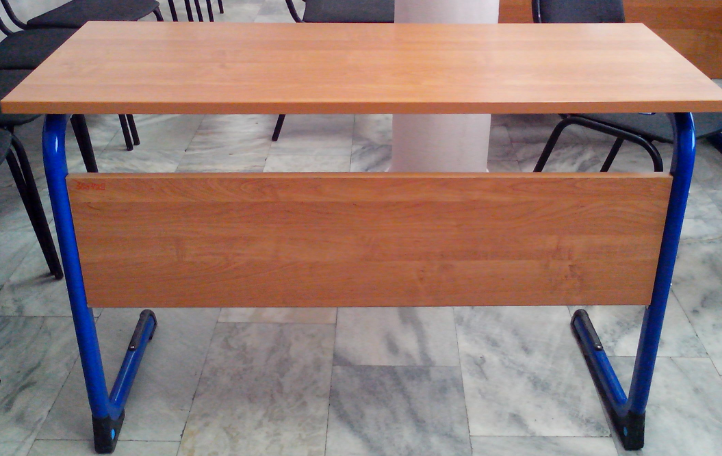 